This document contains changes as agreed with the NSW Government to allow users to see changes made by the ACT Government. This version includes only the further changes made to version 2 updated 19 April 2013. Refer to the previous version 2 and this version 3.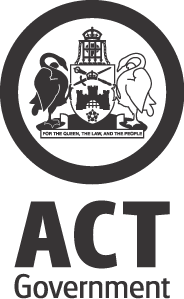 ACT Government modified version for use in the Australian Capital Territoryfor Design (to the extent specified) and ConstructionAcknowledgmentsThis New South Wales Government GC21 Subcontract was developed by the NSW Construction Consultative Committee in consultation with representatives of:Department of Services, Technology & Administration (formerly Department of Commerce)Department of HousingRoads and Traffic AuthorityState Rail AuthoritySydney WaterLegal advice was provided by Baker & McKenzie, Solicitors and Attorneys.This GC21 Subcontract has been amended for use by the Australian Capital Territory and is used with the permission of the NSW Construction Agency Co-ordination Committee. Any Special Conditions of the Subcontract further modify the ACT modified GC21 Subcontract.Contact details for Government Codes and GuidelinesRequests and enquiries about reproduction and rights should be addressed to:Table of ContentsThe GC21 SubcontractThe GC21 Subcontract has been prepared for use with the GC21 (Edition 1) General Conditions of Contract (“GC21”). It reflects the principles of GC21 and many of its provisions.It reflects many of the initiatives outlined in the NSW Government White Paper Construct New South Wales, especially those dealing with business practices, security of payment, and management and workforce development. Both GC21 and the GC21 Subcontract are designed to put into practice the vision in Construct New South Wales of a construction industry which embraces co-operative contracting, and is seamlessly client-focussed, efficient, innovative, and environmentally responsible.The GC21 Subcontract extends the GC21 framework down the contract chain when the head contract uses GC21.Using this documentAll defined words and phrases have initial capitals (except for ‘day’) and are in italics in the GC21 Subcontract unless they are one of the following 12 basic terms, which appear too often for italics to be used:Notes are provided to guide the parties and these notes form part of the Subcontract. Attachments 1, 2 and 3 do not form part of the Subcontract.This section deals with the purpose and structure of the Subcontract. It allocates responsibilities and sets up the procedures for making the Subcontract work. Underlying it are the basic principles of GC21: co-operative contracting, enhanced communication, clear definition of roles, responsibility for outcomes, and focus on enabling best practice.Roles and relationshipsAlthough the parties have different responsibilities, co-operation is a key element of the Subcontract.General responsibilitiesThe Subcontractor must:Design and construct the Subcontract Works to Completion in accordance with the Subcontract; andThe extent of the Subcontractor’s Design obligations is specified in Subcontract Information item 37A.perform and observe all its other obligations under the Subcontract.The Contractor must:pay the Subcontractor the Subcontract Price for its performance, in accordance with and subject to the Subcontract. The basis of payment may be lump sum, Schedule of Rates or a combination of these as referred to in clause 59 and specified in Subcontract Information item 43; andperform and observe all its other obligations under the Subcontract.The Contractor may give instructions to the Subcontractor concerning the Subcontract Works and anything connected with the Subcontract Works, and the Subcontractor must comply at its own cost unless an entitlement to payment is specified under clause 60.1.Authorised personsThe Subcontractor must ensure that at all times there is a person appointed to act with its full authority in all matters relating to the Subcontract as the Subcontractor’s Authorised Person and must keep the Contractor informed in writing of the name of that person, and of any change. If the Contractor reasonably objects to the person appointed from time to time, the Subcontractor must replace that person.The Contractor must ensure that there is a person appointed to act on behalf of the Contractor in relation to the Subcontract as the Contractor’s Authorised Person. The Contractor must keep the Subcontractor informed in writing of the name of that person and of any change. The person does not act as independent certifier, assessor or valuer. The person acts only as agent of the Contractor.The Contractor will advise the Subcontractor in writing if the Contractor’s Authorised Person delegates any of its powers to others.Co-operation.1 The parties must do all they reasonably can to co-operate in all matters relating to the Subcontract, but their rights and responsibilities under the Subcontract (or otherwise) remain unchanged unless the parties agree in writing to change them.Duty not to hinder performance.1 Each party must do all it reasonably can to avoid hindering the performance of the other under the Subcontract.Early warningEach party must do all it reasonably can to promptly inform the other of anything of which it becomes aware which is likely to affect the time for Completion, cost or quality of the Subcontract Works, and the parties must then investigate how to avoid or minimise any adverse effect on the Subcontract Works and Scheduled Progress.Clause 5.1 does not change the rights and responsibilities of either party under the Subcontract, unless they agree in writing to change them.Neither party may disclose in any Issue resolution proceedings (including Expert Determination and litigation) anything discussed or provided under clause 5.1.Evaluation and monitoringAs the project proceeds, regular meetings (usually monthly) allow the parties to evaluate performance and identify priorities for improvement. These meetings allow others concerned with the Works to participate, where appropriate.If required by the Contractor, the Subcontractor must meet regularly with those concerned with the Contract, at the times specified by the Contractor, to evaluate and monitor performance of the Subcontract and project using the Performance Evaluation and Performance Evaluation Record forms in Attachments 2 and 3.These forms list appropriate topics for performance assessment and allow progress to be monitored as the project proceeds. The parties may amend the forms to suit the specific attributes of the Subcontract and project. The forms provide a structure for evaluation and for discussion, and focus on achievable improvements in project communication and management.Participation in meetings does not give the participants any additional rights or responsibilities.Attachments 1, 2 and 3 are not part of the Subcontract. Nothing concerning or in connection with them changes either party’s rights and responsibilities, or can be relied on or used by one party against another in any proceedings.Each party and any others who participate in the evaluation and monitoring meetings must meet their own costs for attendance at the meetings, and the parties to the Contract will share equally the other costs.The SubcontractThe SubcontractThe Subcontract is formed by the signing of the Subcontract Agreement by the parties, or by the Contractor sending a letter awarding the Subcontract to the Subcontractor (Letter of Award).The Subcontract is made up solely of the Subcontract Documents, which supersede all understandings, representations and communications between the parties related to the subject matter of the Subcontract made before the Date of Subcontract. The Subontract Documents are:this GC21 Subcontract;the Subcontract Information;annexed Schedules;Contractor’s Documents (at the Date of Subcontract); andany documents listed in Subcontract Information item 17 as Reference Subcontract Documents.The Letter of Award (or the Subcontract Agreement, if used instead) is a Reference Subcontract Document.The Subcontract Documents must be read as a whole, and anything in one such document must be read as included in all other such documents, unless the context requires otherwise.The terms of the Subcontract cannot be amended or waived unless both parties agree in writing.The Contractor must give the Subcontractor the number of copies of the Contractor’s Documents in Subcontract Information item 18.Assignment.1 The Subcontractor must not assign a right or benefit under the Subcontract without first obtaining the Contractor’s consent in writing.Governing law of the Subcontract.1 The Subcontract is governed by the laws of the Australian Capital Territory, and the  parties submit to the non-exclusive jurisdiction of the courts of the Australian Capital Territory.Scope of the Subcontract Works, Temporary Work and work methodsThe Subcontract WorksThe scope of the Subcontract Works is described in brief in Subcontract Information item 3 and more specifically in the Contractor’s Documents and other Subcontract Documents (as applicable), and includes:all the work specifically referred to in or otherwise contemplated by the Subcontract;all items not specifically referred to or described in the Subcontract which nonetheless are required to complete the Subcontract Works and achieve the effective and efficient use and operation of the Subcontract Works;all items referred to in one or more of the Subcontract Documents or otherwise necessary for the Subcontract Works to be fit for the purposes required by the Subcontract but omitted from other Subcontract Documents. Those omitted items are included in the scope of the Subcontract Works, unless the context requires otherwise; andall items of work reasonably inferred from the Subcontract Documents as necessary to properly execute and complete the Subcontract Works.The Subcontractor acknowledges that:it is both experienced and expert in work of the type and scale of the Subcontract Works; andit has made full allowance in the Subcontract Price for the matters referred to in clause 10.1.The Subcontractor acknowledges that Variations instructed by the Contractor will cause the scope of the Subcontract Works to change.Temporary WorkThe Subcontractor must carry out and be responsible for all Temporary Work, and carry out, perform, provide and do everything necessary including all ancillary or other work for or in connection with the Design and construction of the Subcontract Works, subject to the following:The Contractor may instruct the Subcontractor at any time to use a particular method or type of Temporary Work and the Subcontractor must comply with the Contractor’s instruction.Subject to clause 10.4.3, if the Contractor’s instruction directly causes the Subcontractor to incur necessarily and unavoidably any extra costs when compared with the costs the Subcontractor would have incurred had the Contractor not given the instruction, the Subcontractor may be entitled to those extra costs and an extension of time under clause 54 (if applicable).If the need for the instruction in clause 10.4.1 arises from the Subcontractor’s own act or omission, then the Subcontractor is not entitled to those extra costs or extensions of time.Work methodsThe Subcontractor is free to use any work method, subject to the following:The Subcontractor is solely responsible for all work methods, whether specified in the Subcontract or not.The Subcontractor warrants that it has undertaken all necessary investigation and inquiry to satisfy itself that all work methods specified in the Subcontract or which the Subcontractor otherwise proposes to use are appropriate for the purposes of the Subcontract.If a particular work method is specified in the Subcontract, the Subcontractor must use it.If a particular work method is specified in the Subcontract but it is not possible to use that method, the Subcontractor must use another method without entitlement to extra cost or an extension of time.If a particular work method for which the Subcontractor is responsible is impractical and the Subcontractor, with or without the instruction of the Contractor, uses another work method by necessity to complete the Subcontract Works, the Subcontractor is not entitled to an extension of time or extra cost.The Contractor may instruct the Subcontractor at any time to use a particular work method.Subject to clauses 10.5.4 and 10.5.5, if the Contractor’s instruction directly causes the Subcontractor to incur necessarily and unavoidably any extra costs when compared with the costs the Subcontractor would have incurred had the Contractor not given the instruction, the Subcontractor is entitled to those extra costs (if it demonstrates to the reasonable satisfaction of the Contractor that it has incurred such extra costs) and may be entitled to an extension of time under clause 54 (if applicable).Statutory Requirements and GuidelinesStatutory RequirementsThe Subontractor is responsible for:compliance with all Statutory Requirements, subject to clause 53, except if (because of the nature of the requirement) only the Contractor or others can comply; andthe giving of all notices necessary to comply with Statutory Requirements and the payment of all necessary fees, charges and other imposts, other than those notices and imposts to be given or paid by the Contractor under the Subcontract or the Principal (or given or paid by the Contractor or the Principal prior to the Date of Subcontract).Clause 53 deals with changes in Statutory RequirementsUpon request by the Contractor and as a condition of achieving Completion, the Subcontractor must give to the Contractor all original documents issued by authorities or providers of services, including those evidencing approvals, authorisations and consents in connection with the Subcontract Works and the Site.Goods and Services TaxThe Subcontract Price and any associated amount is Goods and Services Tax inclusive.In this clause 12 the expressions “adjustment note”, “consideration”, “Goods and Services Tax”, “GST”, “input tax credit”, “supply”, “tax invoice”, “recipient”, and “taxable supply” have the meanings given in the A New Tax System (Goods and Services Tax) Act 1999 (Cwlth) and the expression “net dollar margin” has the meaning given in the guidelines issued by the Australian Competition and Consumer Commission.Calculation of GSTUnless otherwise expressly stated in the Subcontract, all prices, rates or other sums payable or for which payment is to be made under or in accordance with the Subcontract, include an amount for GST.No additional amount on account of GST is payable by a party who receives a taxable supply under or in connection with the Subcontract. All amounts payable reflect the GST- inclusive market value of the taxable supply.Any contract entered into by a party to the Subcontract with a third party which involves supplies being made, the cost of which will affect the cost of any supplies made under or in connection with the Subcontract, must include a clause including equivalent terms to clauses 12.2, 12.3 and 12.4.GST invoicesEach party must immediately notify the other party if it ceases to be registered for GST.Each party acknowledges and warrants that at the time of entering into the Subcontract, it is registered for the GST.As a condition precedent to any amount on account of GST being due from the receipient to the party making the supply (Supplier) in respect of a taxable supply, the Supplier must provide a tax invoice to the receipient in respect of that supply.If the amount paid to the Supplier in respect of GST:is more than the GST on the supply, then the receipient shall refund the excess to the receipient; oris less than the GST on the supply, then the receipient shall pay the deficiency to the Supplier.Each tax invoice provided by the Subcontractor must include (in addition to any requirements of A New Tax System (Goods and Services Tax) Act 1999 (Cwlth) the following:the Contractor’s reference number;the amount due to the Subcontractor and the basis for the calculation amount;the amount of any GST paid or payable by the Subcontractor in respect of that part of the Works which is the subject of the tax invoice;if a discount is applicable, the discounted price; andthe Subcontractor’s address for payment.If there is any change in GST liability associated with any supply by the Subcontractor under this Contract, the consideration payable for the supply must be varied so that the Subcontractor’s net dollar margin remains the same.Reimbursable expensesIf the Subcontract requires a party to pay for, reimburse or contribute to any expense, loss or outgoing (“reimbursable expense”) suffered or incurred by the other party, the amount required to be paid, reimbursed or contributed by the first party must be the sum of:the amount of the reimbursable expense net of input tax credits (if any) to which the other party (or its representative member) is entitled in respect of the reimbursable expense; andto the extent that the other party’s recovery from the first party is consideration for a taxable supply to the first party, any GST payable in respect of that supply.Contractor suppliesIf the Contractor makes any supply to the Subcontractor as a consequence of any matter arising under or in connection with this Subcontract, the Subcontractor must pay to the Contractor on demand an amount equal to any GST payable in relation to that supply.Pay As You GoIf the Subcontractor does not quote its ABN in its tender (to be provided in Subcontract Information item 8) or on its Payment Claims or invoices, or the Subcontractor does not otherwise advise the Contractor of its ABN relating to the service, the Contractor will withhold tax from payments in accordance with the A New Tax System (Pay As You Go) Act 1999 (Cwlth).Fines and penaltiesNothing in this clause requires the Contractor to pay any amount on account of a fine, penalty, interest or other amount for which the Subcontractor is liable as a consequence of failure by the Subcontractor to comply with legislation which governs GST.Compliance with codesThe ACT Government has established codes of practice and agreed to be bound by codes of practice, which address principles and standards of behaviour in the construction industry.Subject to the express provisions of the Subcontract, the parties must comply with the relevant provisions of the Codes.Compliance with the Codes does not relieve the Subcontractor from responsibility to perform the Subcontract, or from liability for any defect in the Works arising from compliance with the Codes.Where a change to the Subcontract is proposed and that change would affect the compliance with a Code, the Subcontractor must submit a report to the Contractor’s Authorised Person specifying the extent to which the Subcontractor’s compliance will be affected.The Subcontractor must maintain adequate records of the compliance with the Codes by itself and any of its Sub-subcontractors (if any). The Subcontractor must permit the Contractor or any person authorised by the Contractor to have access to these records and to its premises, as is necessary to allow validation of its progress in complying with the Codes.If the Subcontractor does not comply with the requirements of the Codes in the performance of this Contract such that a sanction is applied by the Principal, the Principal, without prejudice to any rights that would otherwise accrue, will be entitled to record that non-compliance and take it into account in the evaluation of any future tenders that may be lodged by the Subcontractor or a related corporation in respect of work for the Principal.The Subcontractor must not appoint a Sub-subcontractor, Consultant or Supplier in relation to the Subcontract where the appointment would breach a sanction imposed by the Principal.The Subcontractor must ensure all Sub-subcontracts for works on the project contain provisions which replicate those set out in this clause.Collusive arrangementsThe Subcontractor warrants and represents to the Contractor and agrees with the Contractor that it is a fundamental condition of the Subcontract that:the Subcontractor has no knowledge of the tender price of any other tenderer for the Subcontract;except as disclosed in its tender, and by agreement in writing with the Contractor, it has not entered into any contract, arrangement or understanding to pay or allow any money directly or indirectly to a trade or industry association or to or on behalf of any other tenderer in relation to its tender or this Subcontract, nor paid or allowed any money on that account, nor will it pay or allow any money on that account; andif the Subcontractor pays to a trade association, industry association or another tenderer or pays to anyone on behalf of a trade association, industry association or another tenderer any money in breach of clause 14.1.2, the Subcontractor must immediately give the Contractor written notice of such an event and such money is deemed to be held on trust for and becomes immediately payable to the Contractor. The Subcontractor must use its best endeavours to recover the money and pay it to the Contractor. If it fails to do so within the time specified in a notice by the Contractor to the Subcontractor or otherwise (in the absence of a notice) within a reasonable time, the Contractor will be entitled to withhold, deduct or set off from any payment due to the Subcontractor on any account an equivalent sum or make a demand against the Undertakings provided under clause 37.If in the opinion of the Contractor, the Subcontractor has entered into a collusive arrangement then without prejudice to any other rights or remedies, the Subcontractor may have:the Contractor may by notice in writing terminate this Subcontract;if the Subcontractor has received any money or allowance from or on behalf of another tenderer in relation to the Subcontract Works, that money or value of the allowance will be held in trust for, and will become immediately payable to the Contractor.The Subcontractor:warrants to the Contractor that at the Date of Contract no conflict of interest exists or is likely to arise in the performance of the Subcontractor’s obligations under this Subcontract;must, if a conflict, or risk of conflict of interest arises during the performance of the Subcontractor’s obligations under this Subcontract:immediately notify the Contractor in writing of that conflict or risk; andcomply with the requirements of the Contractor to eliminate or otherwise deal with that conflict or risk.Work health and safety managementThe Subcontractor must be committed to creating a safe working environment and to continuous improvement in work health and safety.The Subcontractor is responsible for and must comply with the requirements of the Subcontract for work health and safety, subject to the express provisions of the WHS Legislation. This includes, without limitation, compliance with any Territory policy relating to work health and safety on ACT Government construction sites.Where applicable, as indicated in Subcontract Information item 16, at least 14 days before starting Design and construction, the Subcontractor must document, submit and implement an work health and safety management plan which complies with the WHS Legislation and any Territory policy relating to work health and safety.Where applicable, as indicated in Subcontract Information item 16, at least 14 days before starting construction, the Subcontractor must document, submit and implement “Safe Work Method Statements” which comply with the Work Health and Safety Regulation 2011 (ACT).The Subcontractor must systematically manage its work health and safety management processes in accordance with any systems, plans, standards and codes specified in the Subcontract.The Subcontractor must comply with the WHS Management Plan of the Contractor and the WHS Legislation.The Subcontractor must demonstrate to the Contractor, whenever requested, that it has met and is meeting at all times its obligations under clauses 15.1 to 15.5Industrial relations managementThe Subcontractor must manage industrial relations at the enterprise level, and to integrate industrial relations management activities into subcontract planning and management, subject to the Contractor’s overall control of industrial relations management on the Site.The Subcontractor must manage all aspects of industrial relations in connection with its Sub-subcontractors, Suppliers and Consultants, and keep the Contractor informed of industrial relations issues which affect or are likely to affect the carrying out of the Subcontract Works.The Subcontractor must systematically manage its industrial relations management processes in accordance with any strategies, plans, standards and codes specified in the Subcontract.The Subcontractor must demonstrate to the Principal, whenever requested, that it has met and is meeting at all times its obligations under clauses 16.1 to 16.2.Quality managementThe Subcontractor must and it must also ensure that its Sub-subcontractors, Suppliers and Consultants systematically plan and manage their work to achieve specified quality outcomes, reduce the occurrence and costs of error and waste and to achieve continuous improvement in the quality of the product or service provided.The Subcontractor must systematically manage its processes in accordance with any quality management systems, plans, standards and codes specified in the Subcontract.The Subcontractor must:submit documentation required by the Subcontract by the time or times specified in the Subcontract;review and update the Subcontractor’s quality management procedures and documentation so they remain adequate at all times to manage and ensure the quality of the Subcontract Works complies with the requirements of the Subcontract;control non-conforming services and/or products and undertake corrective and preventative action as and when necessary;establish, maintain and keep records of all activities related to the management of quality; andprovide sufficient access to the workplace, and to information, records and other relevant documentation, resources (including personnel), and all other things necessary to allow the Contractor to carry out reviews, surveillance and audit of the Subcontractor’s procedures and conformance with the contractual quality management requirements.The Subcontractor must demonstrate to the Contractor, whenever requested, that it has met and is meeting at all times its obligations under clauses 17.1 to 17.2.Environmental managementThe Contractor requires the Subcontractor to implement a systematic approach to the management of environmental impacts of the Subcontract.Environmental management requirements specified in the Subcontract may be in addition to, but are not in substitution for, any environmental management obligations of the Subcontractor under the laws of the Territory or the Commonwealth.The Subcontractor must systematically manage its environmental management processes in accordance with the systems, plans, standards and Codes specified in the Subcontract.The Subcontractor must demonstrate to the Contractor, whenever requested, that it has met and is meeting at all times its obligations under clauses 18.1 and 18.2.Training managementThe Subcontractor must integrate training and skills development into its enterprise planning and management.Training management requirements specified in the Subcontract may be in addition to, but are not in substitution for, any training obligations of the Subcontractor under statute, industrial award, enterprise or workplace agreement, or other workplace arrangements approved under laws of the Territory or the Commonwealth.The Subcontractor must systematically manage its training management processes in accordance with any codes, policies, standards, guidelines, plans or systems specified in the Subcontract.The Subcontractor must demonstrate to the Contractor, whenever requested, that it has met and is meeting at all times its obligations under clause 19.2.Affirmative actionThe Subcontractor must comply with its obligations, if any, under the Workplace Gender Equality Act 2012 (Cwlth).The Subcontractor must systematically manage its affirmative action processes in accordance with the codes, policies, standards, guidelines, plans or systems specified in the Subcontract.The Subcontractor must demonstrate to the Contractor, whenever requested, that it has met and is meeting at all times its obligations under clauses 20.1 and 20.2. The Subcontractor must not enter into a Sub-subcontract with a Sub-subcontractor named by the Workplace Gender Equality Agency as an employer currently not complying with the Workplace Gender Equality Act 2012 (Cwlth).Authorisation for access to other records, non-disclosure of Territory Information and Personal InformationRelease of Information Use of Information Qualified Privilege Release and IndemnityNon-disclosure of Territory Information and Personal InformationThe Subcontractor must:take all reasonable measures to ensure that Territory Information and Personal Information accessed or held by the Subcontractor in connection with the Subcontract is protected against loss and against unauthorised access, use, modification, disclosure or other misuse in accordance with reasonable procedures for that purpose notified by the Contractor to the Subcontractor in writing from time to time;take all reasonable measures to ensure that only authorised personnel of the Subcontractor approved by the Contractor have access to Territory Information and Personal Information;not disclose Territory Information and Personal Information without the prior written consent of the Contractor except as required by law;immediately notify the Contractor if the disclosure of Territory Information orPersonal Information is required by law;only use Territory Information and Personal Information for the purposes of fulfilling the Subcontractor’s obligations under the Subcontract;not transfer Territory Information or Personal Information outside the Territory or allow any person (other than an authorised person approved by the Contractor) outside the Territory to have access to it, without the prior written approval of the Contractor;ensure that any employees of the Subcontractor or any Sub-subcontractor, Consultant or Supplier, requiring access to any Territory Information or Personal Information make as undertaking in writing in a form advised by the Contractor to not access, use, disclose or retain any Territory Information or Personal Information except in performing their duties of employment or obligation under the Subcontract with the Subcontractor and is informed that failure to comply with the undertaking may be a criminal offence and may lead the Subcontractor to take action against the employee, Sub-subcontractor, Consultant or Supplier;comply with the “Information Privacy Principles” set out in the Privacy Act 1988(Cwlth) as if they were provisions of this Subcontract;in respect of any Personal Information co-operate with any reasonable request or direction of the Contractor arising from or in connection with the exercise of the functions of Privacy Commissioner under the Privacy Act 1988 (Cwlth) as if they were provisions of this Subcontract;immediately notify the Contractor in writing if the Subcontractor becomes aware of a breach of this clause 21.1; andindemnify the Contractor from and against any claim in respect of any matter arising from a breach of the Subcontractor’s obligations under this clause 21.1.The Subcontractor acknowledges that the publication or communication of any fact or document by a person which has come to their knowledge or into their possession or custody by virtue of the performance of this Subcontract (other than to a person to whom the Subcontractor is authorised to publish or disclose the fact or document) may be an offence under the Crimes Act 1900 (ACT).A complaint received alleging an interference with the privacy of an individual by the Subcontractor, a Sub-subcontractor, Consultant or Supplier, will be handled in accordance with the following procedures:if the complaint is received by the Contractor or the Principal, the Contractor will notify the Subcontractor of only those details of the complaint necessary to minimise any breach or prevent further breaches;if the complaint is received by the Subcontractor, the Subcontractor must immediately notify the Contractor and the Principal of the nature of the complaint but must only release Personal Information concerning the complainant with the complainant’s consent; andafter the Contractor has given ore received notice in accordance with clause 21.3.1 or 21.3.2, the Contractor will keep the Subcontractor informed of the progress with the complaint as it relates to the actions of the Subcontractor in connection with the allegations of an interference with the privacy of an individual.Long service levyBefore commencing Design or construction work, the Subcontractor must:Pay to the ACT Long Service Leave Authority or the Authority’s agent the amount of the long service levy payable in respect of the building and/or construction work under the Long Service Leave (Portable Schemes) Act 2009 (ACT); andproduce to the Principal the documentary evidence of payment of that amount.Media releases and enquiriesThe Subcontractor must obtain the Contractor’s prior written consent to:any press release or advertisement it wishes to make or place concerning the Subcontract, the Principal, the Contractor or the Subcontract Works; orthe release for publication in any media of any information, publication, document or article concerning the Subcontract, the Principal, the Contractor or the Subcontract Works.The Subcontractor must refer any media enquiries concerning the Subcontract, the Principal, the Contractor or the Subcontract Works to the Contractor, for the Contractor’s prior written consent to any response, which consent may be given or withheld, in the Contractor’s absolute discretion.The Subcontractor must ensure that all Consultants, Sub-subcontractors and Suppliers engaged by the Subcontractor for the performance of the Subcontract, comply with the requirements of this clause 23 and obtain the Contractor’s prior written consent (through the Subcontractor) before responding to enquiries or publishing anything of the type referred to in clause 23.Registration and licencesAll vehicles and plant used in performing work in connection with the Subcontract must be properly registered by the Subcontractor, if required by law to be registered.The Subcontractor must ensure that all drivers who operate vehicles or plant in performing work in connection with the Subcontract are properly and appropriately licensed as required by law to operate those vehicles or plant.Whenever requested by the Contractor, the Subcontractor must provide promptly, documentary evidence of compliance with clauses 24.1 and 24.2.Management dutiesTime managementThe Subcontractor must actively manage progress, anticipating and responding to events to stay on schedule.The Subcontractor must commence Design and construction of the Subcontract Works on Site in accordance with the Subcontract Program (or the contractual program as referred to in clause 25.6, as applicable).The Subcontractor must carry out Design and construction of the Subcontract Works in accordance with Scheduled Progress.Whenever requested, the Subcontractor must demonstrate to the Contractor that it is achieving Scheduled Progress.If the Subcontractor is not achieving Scheduled Progress, the Contractor may instruct the Subcontractor to take all reasonable steps to achieve Scheduled Progress, at the Subcontractor’s cost.The parties acknowledge that an instruction under clause 25.4 is not an Acceleration Notice.The Subcontractor must submit to the Contractor a program which complies with clause25.9 within 14 days of the Date of Subcontract. Until the Subcontractor provides this program complying with clause 25.9, the program submitted by the Subcontractor with its tender shall be the contractual program, if the Contractor so advises the Subcontractor in writing.The Contractor need not respond to the Subcontractor concerning the program submitted. If the Contractor raises no objection and the program submitted by the Subcontractor under this clause 25 complies with clause 25.9, it becomes the Subcontract Program. If the program does not comply with clause 25.9, the Subcontractor must promptly and in any event within 14 days of being notified by the Contractor of the non-compliance, submit to the Contractor a further program complying with the requirements for the Subcontract Program in clause 25.9.The Subcontractor must update and resubmit the Subcontract Program when directed by the Contractor acting reasonably, taking into account actual progress, any changed circumstances and the effects of delays and approved extensions of time.The Subcontract Program must comply with the following requirements:show the dates of, or, in the case of future activities and events, the dates for commencement and completion of Design and construction activities, other significant events, Milestones and the Subcontract Works and also include Contractual Completion Dates;reflect Scheduled Progress and be consistent with all constraints on access, performance and co-ordination;show the logical relationship between activities and events shown in the program, identify time leads and lags, resource and other constraints and the sequence of activities which constitute the critical path or critical paths;show the dates when the Subcontractor will require information, documents, materials or instructions from the Contractor and the dates when the Subcontractor will provide information or documents to the Contractor. These dates are to be consistent with dates which the Contractor could reasonably have anticipated at the Date of Subcontract that this information, documents, materials and instructions would be required and provided; andbe in such form and include such detail as the Contractor reasonably requires and be accurate, comprehensive and complete in all respects; andshow dates when the Subcontractor proposes to seek any approvals for Statutory Requirements and the expected response times for those approvals.When requested by the Contractor, the Subcontractor must provide the Subcontract Program in electronic form to the Contractor. All of the requirements of clauses 25.9.1to 25.9.5 must be accessible and clearly shown in the electronic form of the Subcontract Program. The software used by the Subcontractor must be acceptable to the Contractor.The Subcontractor will not be entitled to make a Subcontractor’s Claim for an extension of time under clause 54.3 or otherwise, until the Subcontractor has submitted to the Contractor a Subcontract Program in conformance with clause 25.9, notwithstanding the references to the contractual program in clauses 25.1 & 25.6. The Subcontract Program submitted in respect of a Subcontractor’s Claim for an extension of time must be the Subcontract Program current (as adjusted under clause 25.8) at the time of the event or events giving rise to the Subcontractor’s Claim.All extension of time Subcontractor’s Claims must show how the Subcontractor has been or will be delayed in reaching Completion, by specific reference to an activity or activities on the then current (as adjusted under clause 25.8) critical path or paths of the Subcontract Program.Provision of the Subcontract Program does not relieve the Subcontractor of any of its obligations under the Subcontract.Working days and hours of work.1  The Subcontractor must observe Statutory Requirements which regulate working days  and hours of work and any requirements of the Contractor which regulate working days and hours of work, as specified in Contract Information Item 39.Intellectual propertyThe Subcontractor assigns or otherwise transfers Intellectual Property Rights in all Data created specifically for the Subcontract, upon its creation, to the Principal. The Subcontractor, at its own cost, will do all things necessary, including execution of all necessary documentation, to vest ownership of all such Intellectual Property Rights in the Principal.The Subcontractor must include provisions in all Sub-subcontracts and agreements with Consultants to ensure that Intellectual Property Rights in all Data created specifically for the Subcontract is assigned or otherwise transferred to the Principal upon its creation. The Subcontractor, Sub-subcontractors and Consultants are granted licences to use the Data for the purposes of the Subcontract.For Data provided by or for the Subcontractor, but not created specifically for the Subcontract, the Subcontractor must obtain irrevocable royalty-free licences to allow the Principal to use, operate, maintain, modify and decommission the Subcontract Works.Licences referred to in clause 27.3 must apply from the Date of Subcontract or (if the Data has not then been created or is not then available) from the date the Data is created or becomes available (as applicable) in perpetuity.The Subcontractor is responsible for the timely payment of all royalties and fees for Intellectual Property Rights in connection with the Subcontract and the Subcontract Works. The Subcontractor indemnifies the Contractor and the Principal against any claims (including Subcontractor’s Claims), actions, and loss or damage arising out of any failure to make these payments or any infringement or alleged infringement of Intellectual Property Rights in relation to the Data provided by or for the Subcontractor and used under the Subcontract or required to use, operate, maintain, modify or decommission the Subcontract Works.The Subcontractor must ensure that Data created specifically for the Subcontract by or for the Subcontractor is only used by the Subcontractor and Sub-subcontractors, Suppliers and Consultants for the purposes of the Subcontract.The Subcontractor must maintain all Data secret and confidential and disclose it only to those persons to whom disclosure is reasonably necessary for the purposes of the Subcontract. This provision does not relate to Data which is generally available to the public or which is required to be disclosed by law. This provision survives termination or expiry of the Subcontract or of the Subcontractor’s employment under the Subcontract.Licences and approvals.1 The Subcontractor must obtain at its own cost all licences, authorisations, approvals and consents necessary to carry out the Subcontract Works in accordance with the Subcontract.Care of people, property and the environmentThe Subcontractor is liable for and indemnifies the Contractor against loss or damage to:the Subcontract Works, from the date the Subcontractor begins carrying out the Subcontract Works; andthe Site and anything brought onto the Site for the purposes of the Subcontract, from the date the Subcontractor is given access to the Site (or the relevant part of the Site), arising out of carrying out work for or in connection with the Subcontract,until and including the Actual Completion Date of the whole of the Subcontract Works.After the Actual Completion Date of the whole of the Subcontract Works, the Subcontractor remains liable for and indemnifies the Contractor against loss or damage arising out of performing Variations, making good Defects, and removing Materials from the Site.The Subcontractor is liable for and indemnifies the Contractor against all claims, actions, and loss or damage and all other liability arising out of carrying out the Subcontract Works:to or in connection with any property (other than property covered under clause 29.1); andarising out of personal injury or death.The Subcontractor’s liability for and responsibility to indemnify the Contractor under clauses 29.1, 29.2 and 29.3 is reduced to the extent that an Excepted Risk contributes to an injury or death or loss or damage to property.The Subcontractor is responsible for all of the following:preventing personal injury or death, or loss or damage to the Site, the Subcontract Works and the Temporary Work;preventing loss or damage to adjoining and other properties and the environment arising out of carrying out the Subcontract Works;the locating and care of existing services;repairing or making good loss or damage to the Subcontract Works, the environment and the Site arising out of carrying out the Subcontract Works; andbearing the cost of repairing, or making good, loss or damage to adjoining and other properties and the environment arising out of carrying out the Subcontract Works.If urgent action is required to avoid death, injury, loss or damage, and the Subcontractor does not take the necessary action immediately when the Contractor requests it, the Contractor may take the action (without relieving the Subcontractor of its obligations), at the Subcontractor’s cost with the Contractor’s costs being recoverable as a deduction from the Subcontract Price.Notices and instructions in writingNotices must be sent to the relevant persons at the relevant postal or other addresses specified in Subcontract Information items 4 to 11.All notices must be in writing, and all instructions by the Contractor must be in writing or confirmed in writing as soon as practicable, where given orally when urgent action is required;Sub-subcontractors, Suppliers and ConsultantsContractual relationships between the Subcontractor, Sub-subcontractors, Suppliers and Consultants must be on a similar basis to those between the Contractor and Subcontractor. Clause 34 specifies which clauses also apply to Consultants and Suppliers.Sub-subcontractor relationshipsThe Subcontractor is solely responsible for all Sub-subcontractors and for their acts and omissions, and for the termination of any Sub-subcontract and replacement of any Sub- subcontractor.The Subcontractor indemnifies the Contractor against all claims (including Claims), actions, and loss or damage and all other liability arising out of any acts or omissions of Sub-subcontractors.The Contractor must provide to the Subcontractor, before the Subcontractor begins work, a copy of the following clauses, schedules and Subcontract Information items in the Contract:clause 62;clause 66;clauses 72 to 76;Contract Information items 20 to 22 and 50; andSchedules 10 and 11.The Subcontractor must make Payment Claims in accordance with clauses 62 and 65, and the Contractor must pay the Subcontractor in accordance with clauses 63 and 65.The Contractor must comply with clauses 37.7 to 37.8.Requirements for all Sub-subcontractsThe Subcontractor must include in each Sub-subcontract (including agreements with Suppliers) written provisions which bind the Sub-subcontractor to all of the following:those of the Subcontractor’s obligations under this Subcontract which are to be performed by the Sub-subcontractor;the provisions of the Subcontract applying to termination for convenience (clause 78);instructions of the Contractor issued to the Subcontractor which necessarily apply to the Sub-subcontractor; andprovisions equivalent to clauses of Schedules 10 and 11of the Subcontract (modified to reflect the changed parties).Each Sub-subcontract must require the Subcontractor to pay the Sub-subcontractor within 15 Business Days of the Sub-subcontractor claiming payment in accordance with theSub-subcontract.Further Sub-subcontract requirementsClause 31.8 applies only to Sub-subcontracts worth more than the amount in Subcontract Information item 21. It applies in addition to clauses 31.6 and 31.7.The Subcontractor must include written provisions acceptable to the Contractor, to the effect of those in this clause 31.8, in each Sub-subcontract of value more than the amount in Subcontract Information item 21 (which must be the same as the amount in Contract Information item 21 of the Contract); and the Subcontractor must ensure that each subcontract entered into by a Sub-subcontractor of more than that value includes written provisions to the same effect.Any Sub-subcontract which:requires the Sub-subcontractor to provide a cash security to the Subcontractor; orallows the Subcontractor to deduct retention money from any payment made by it to the Sub-subcontractor,must allow the Sub-subcontractor to provide an undertaking in a form equivalent to the relevant Undertaking in Schedule 2 in place of a cash security or retention money.The Subcontractor may only withhold amounts from Progress Payments that may properly be withheld by the Subcontractor under the relevant Sub-subcontract or agreement with a Supplier.Each Sub-subcontract must include provisions equivalent to clauses 37.6 to 37.8 and 66 of the Subcontract, and must prescribe a rate of interest the same as the rate prescribed under clause 66.Each Sub-subcontract must include provisions equivalent to clauses 73 to 76 of the Subcontract, except that they are not to apply if the only remedy sought by the Sub-subcontractor is an order that the Subcontractor pay to it an amount which is not disputed to be payable under the Sub-subcontract.Each Sub-subcontract must require the Subcontractor to provide to the Sub- Subcontractor, before the Sub-subcontractor starts work, a copy of clauses 31.8, 66, 73 to 76 of the Subcontract, and notify the Sub-subcontractor of the rate of interest for late payments.Engaging Sub-subcontractorsThe Subcontractor must not subcontract the whole of the Subcontract Works, but may subcontract parts of the Subcontract Works in accordance with this clause 32.When requested, before engaging any Sub-subcontractors, the Subcontractor must provide to the Contractor the names and addresses of proposed Sub-subcontractors. The Contractor may object to the appointment of any proposed Sub-subcontractor on reasonable grounds. If the Contractor objects to any proposed Sub-subcontractor, the Subcontractor must at its own cost propose another Sub-subcontractor.If instructed by the Contractor, the Subcontractor must take a novation of the contracts of specified Contractor’s consultants, subcontractors or suppliers, on the terms specified in the Subcontract.If the Subcontractor terminates a Sub-subcontract, clauses 31, 32, and 33 apply to any replacement Sub-subcontract.provisions equivalent to clauses of Schedules 10 and 11of the Subcontract (modified to reflect the changed parties).Sub-subcontractors’ warrantiesFor each trade or area of work listed in Subcontract Information item 25, the Subcontractor must provide to the Contractor, before the Subcontractor completes its work, a warranty to the Principal in the form of Schedule 1 (Subcontractor’s Warranty) to remedy any Defects and to remedy or replace Design, Materials or workmanship which does not comply with the Subcontract.Clause 33.1 does not affect any of the Subcontractor’s other obligations under the Subcontract.Consultant and Supplier relationships.1 Clauses 31.1, 31.2 and 32 apply to Consultants in the same way they apply to Sub- subcontractors, unless the context requires otherwise..2 Clauses 31.1, 31.2, 31.3 (excluding clauses 31.3.1 and 31.3.5), 31.4, 32 and 33 apply to Suppliers in the same way they apply to Sub-subcontractors, unless the context requires otherwise.Carrying	out	the	Subcontract WorksThis section deals with design and construction activities. It contains most of the provisions in the GC21 Subcontract conditions that apply to the physical carrying out of the Subcontract Works, and also covers procedures for payment.StartingStart-up workshopUnder the Contract, the Principal convenes the start-up workshop at the beginning of the Contract. The start-up workshop is held to encourage the parties and others concerned with the Contract to work co-operatively. See Attachment 1.If requested by the Contractor, the Subcontractor must attend a start-up workshop convened by the Principal.Each party and any others who participate in the workshop must meet their own costs for attendance at the start-up workshop, and the parties to the Contract will share equally the other costs.InsuranceContractor’s obligationsThe Subcontractor acknowledges that, under the Contract, the Contractor must take out (and pay all premiums for) the following insurance policies (unless the Contractor has notified the Subcontractor within 14 days of the Date of Subcontract that the Principal has effected public liability, asbestos liability and marine liability policies of insurance which include cover for the Contractor, Consultants, Subcontractors and Suppliers), which (apart from that under clause 36.1.3) must cover the Subcontractor as an insured:Not useda public liability policy of insurance to cover loss or damage to property or injury or death to persons arising out of or in connection with carrying out the Subcontract Works, as specified in Subcontract Information item 27;(if required in Subcontract Information item 28) a professional indemnity policy of insurance to cover liability for breach of professional duty (whether in contract or otherwise) arising out of any negligence, whether in relation to errors in design, documentation, supervision or other professional duties of the Contractor (whether in contract or otherwise), as specified in Subcontract Information item 28, and extended to include cover for any breach of all such professional duties carried out on behalf of the Subcontractor by Sub-subcontractors, Suppliers or Consultants;if any work for or in connection with the Subcontract includes asbestos decontamination, an asbestos liability policy of insurance to cover risks with asbestos decontamination work, as specified in Subcontract Information item 29; anda marine liability policy of insurance, as specified in Subcontract Information item 30..1A. The Subcontractor acknowledges that under the Contract, the Principal must take out thePolicy.The Contractor must provide copies of the policies of insurance taken out by the Contractor under clause 36.1, or by the Principal (as applicable) if requested by the Subcontractor. The Subcontractor may itself take out and maintain any additional insurances which it considers necessary.Subcontractor’s obligationsBefore starting work under the Subcontract, the Subcontractor must:insure for the minimum amount specified in Subcontract Information item 31, and pay all premiums for all Workers’ Compensation and related liability in accordance with the requirements of the Workers Compensation Act, 1951 (ACT);Not used; andinsure for any other risks as required under the Subcontract.The Subcontractor must ensure that every Sub-subcontractor and Consultant is insured at all times:for Workers’ Compensation and related liability in accordance with the requirements of the Workers Compensation Act 1951 (ACT); orNot used.ApprovalThe Subcontractor must obtain the written approval of the Contractor for all insurers and for the terms and conditions of the policies it is required to maintain under the Subcontract.Policy requirementsThe Subcontractor must ensure that each policy required to be effected and maintained under the Subcontract, under Sub-subcontracts or agreements with Consultants is in effect for the relevant period specified in the contract.If the Subcontract requires the Subcontractor to take out additional insurance, all such policies must:require the insurer to notify the Contractor (other than in relation to Workers Compensation and personal accident) at the same time as the insurer receives or gives any notice concerning the policy, and at least 7 days before any proposed cancellation of a policy; andprovide that a notice of claim given to the insurer by the Principal, the Contractor, the Subcontractor, or a Sub-subcontractor, Supplier or Consultant will be accepted by the insurer as a notice of claim given by all of the insured.Proof of CoverBefore the Subcontractor starts any work for or in connection with the Subcontract and whenever requested in writing by the Contractor, the Subcontractor must supply proof that all insurance policies required under the Subcontract and under Sub-subcontracts are current.The Contractor need not make any payment under the Subcontract to the Subcontractor unless the Subcontractor has complied with and continues to comply with clause 36.8.If the Subcontractor fails to comply with clauses 36.3, 36.4, 36.5 and 36.8,where possible, the Contractor may effect and maintain that insurance and pay the necessary premiums. The Contractor may recover from the Subcontractor the cost of the premiums and the Contractor’s reasonable costs of effecting and maintaining the insurance, as a deduction from the Subcontract Price.ExcessesThe Subcontractor must bear all excesses under the policies of insurance taken out by the Contractor under clause 36.1 which relate to the Subcontract Works.ClaimsThe Subcontractor must, as soon as practicable, inform the Contractor in writing of the occurrence of an event that may give rise to a claim under a policy of insurance effected as required by the Subcontract and must ensure that the Contractor is kept fully informed of subsequent action and developments concerning the claim. The Subcontractor must take such steps as are necessary or appropriate to ensure that a Sub-subcontractor, Supplier or Consultant (as applicable) will, in respect to an event or claim of a like nature arising out of or relating to the operations or responsibilities of the Sub-subcontractor,Supplier or Consultant (as applicable), take in relation to the Contractor similar action to that which the Subcontractor is required to take under this clause 36.12.If there is a claim for significant damage or destruction under the Policy (as determined by the Principal, acting reasonably):all settlement amounts must be paid by the insurer directly to the Principal;the Contractor may decide to have the Subcontract Works reinstated, or may decide not to proceed with the Subcontract Works, as instructed by the Principal under the Contract, without creating any default by the Contractor under the Subcontract; andthe Subcontractor must reinstate the Subcontract Works if instructed to by the Contractor and except as otherwise provided in the Subcontract may only make a Subcontractor’s Claim for payment for reinstatement of the Subcontract Works up to the relevant amount of any insurance settlement.No limitationThe requirements for insurance to be effected and maintained do not affect or limit the Subcontractor’s liabilities or other obligations under the Subcontract.SecurityThe Subcontractor is required to provide security to the Contractor in the form of cash security, retention money or Undertakings to pay on demand, provided by financial institutions on the Subcontractor’s behalf.Provision of SecurityWithin 14 days after the Date of Subcontract the Subcontractor must give the Contractor the Completion Undertaking and the Post-Completion Undertaking for the amounts calculated as specified in Contract Information items 33 and 34, or equivalent cash security. The Undertakings must be in the form specified in Schedule 2 (Undertaking).Otherwise, the Contractor is entitled to deduct equivalent amounts in retention money at the time of making Progress Payments.All Undertakings must be provided by a bank, building society, credit union or insurance company acceptable to the Contractor.Return of SecurityUnless the Contractor has made or intends to then make a demand against anyUndertaking, the Contractor must return Undertakings to the Subcontractor as follows:the Completion Undertaking within 14 days after the Actual Completion Date of the whole of the Subcontract Works; andthe Post-Completion Undertaking at the end of the period in Contract Information item 35 (or 12 months if no period is specified there) after the Actual Completion Date of the whole of the Subcontract Works provided all Defects then known have been remedied and otherwise when all Defects then known are remedied.When Completion of a Milestone is achieved, the Contractor may (in its absolute discretion) agree to a proportionate reduction in the level of security held, based on the proportion of the Subcontract Works in the Milestone.The Subcontractor must not prevent the Contractor making any demand against the Undertakings (or the equivalent cash security or retention money), or prevent the provider of an Undertaking complying with the Undertaking or any demand by the Contractor.Cash SecurityIf the Contractor receives or retains security in cash or converts security to cash, that security is held in trust by the Contractor from the time it receives, retains or converts it.If the Contractor receives payment under the Contract for, or on account of, work done or Materials supplied by the Subcontractor, and does not pay the Subcontractor the whole amount to which the Subcontractor is entitled under the Subcontract, the difference is held in trust for payment for the work done or Materials supplied.The Contractor must deposit all money it receives in trust under clauses 37.6 and 37.7 into a trust account in a bank selected by the Contractor no later than the next Business Day, and:the money must be held in trust for whichever party is entitled to receive it until it is paid in favour of that party (subject to clause 37.5 and 67);the Contractor must maintain proper records to account for this money and make them available to the Subcontractor on request; andany interest earned by the trust account is owned by the party which becomes entitled to the money held in trust.Site accessSubject to compliance by the Subcontractor with the provisions of clauses 38.2 and 38.3, within the time period stated in Contract Information item 13, or, if no time period is stated, then within 14 days of the Date of Subcontract, the Contractor must give the Subcontractor access to the Site, or enough of it to allow for start of Design and construction of the Subcontract Works.If the Contractor does not give the Subcontractor access to the Site or enough of it to allow for start of Design and construction of the Subcontract Works by the time specified in clause 38.1, the Subcontractor may be entitled to an extension of time under clause 54 as its sole remedy and, notwithstanding clause 55, will not be entitled to any costs, losses, expenses or damages under clause 55, or otherwise.The Subcontractor must meet all its obligations under the Subcontract to provide Undertakings (or the equivalent cash security) and effect insurance before it is entitled to start any work for or in connection with the Subcontract.Refer to clauses 36 (Insurance) and 37 (Security).Before Design or construction work commences the Subcontractor must comply to the extent specified in the Subcontract with requirements for industrial relations, environmental, safety (including under all WHS Legislation) and quality management, other Statutory Requirements and any other requirements specified in the Subcontract to be complied with by the Subcontractor before Design and construction work commences. The Subcontractor is not entitled to access to the Site or any part of the Site until the Subcontractor demonstrates to the Contractor that it complies with those requirements.Where required for the purposes of the Contract and the Subcontract, at all reasonable times the Subcontractor acknowledges that the Principal (including its authorised employees and agents) and the Contractor will require access to the Site and to the premises of the Subcontractor and must arrange for such access to the premises of Sub- subcontractors, Suppliers and Consultants. This may include for the purpose of surveillance, audit, inspection, Testing, certification, recording of information in any form or for any other reasonable purpose required by the Principal and the Contractor in connection with the Contract and the Subcontract.Engagement of ValuerAt the discretion of the Principal and the Contractor, a Valuer may be engaged under the Contract to determine the value and time associated with Variations and other matters referred to the Valuer under the Contract.To the extent specified in the Subcontract, the Subcontractor is bound by any determination of the Valuer.The SiteSite informationThe parties acknowledge that:at the Date of Subcontract, the Contractor has provided in good faith the geotechnical or other information concerning the Site as specified in Subcontract Information items 36A and 36B;the information specified in Subcontract Information items 36A and 36B does not form part of the Subcontract;the Contractor does not guarantee the completeness of the information specified in Contract Information item 36A;the Contractor does not guarantee the accuracy, quality or completeness of the information specified in Contract Information item 36B;the Contractor accepts no duty of care in connection with information listed inSubcontract Information item 36B (or with having provided it);the Subcontractor warrants that it:has made its own inquiries (including the checking of information provided by the Contractor) concerning the Site;did not in any way rely on the completeness of the information provided by the Contractor specified in Subcontract Information Item 36A other than as a guide for ascertaining what Further Site Information the Subcontractor considers it needs to obtain under clause 40.3; anddid not in any way rely on the information (which information could contain errors, omissions and other inaccuracies) provided by the Contractor, as specified in Subcontract Information item 36B; andthe Subcontractor also warrants that it has made its own interpretations, deductions and conclusions from the information provided by the Contractor and did not in any way rely on interpretations, deductions and conclusions made by or for the Contractor.Other information concerning the Site may be included in the Contract.The Subcontractor warrants that it has:examined the Site and surrounds and satisfied itself through its own investigation as to the condition and characteristics which may be encountered on, in or under the Site (including sub-surface conditions) and as to the further geotechnical or other information for the Site that may be required to be obtained by the Subcontractor; andmade its own assessment of the risks, contingencies and other circumstances which might affect the Subcontract Works and has allowed fully for these in the Subcontract Price (subject to clause 41).If the Contractor considers that further geo-technical or other information for the Site is required, it may obtain Further Site Information and must give the Contractor details of Further Site Information as it is obtained.Further Site Information does not include any information in the Subcontract Documents or information which by the Subcontract the Subcontractor is required to otherwise obtain.Except if the Subcontract provides otherwise, the Subcontractor must bear the cost of obtaining Further Site Information.Site ConditionsEarly warning should serve to reduce the severity of possible cost and time implications when adverse Site Conditions are encountered. For this purpose, the Subcontractor is encouraged to obtain Further Site Information in advance of construction.The Subcontractor agrees that it has no other entitlement arising out of or in connection with Site Conditions other than as referred to in this clause 41.If the Contractor encounters, in the execution of the Subcontract Works (including when obtaining Further Site Information), Site Conditions which are materially adverse in comparison to the Site Conditions which the Subcontractor should have reasonably foreseen at the Date of Subcontract, having regard to the warranty in clause 40.2, the Subcontractor must notify the Contractor in writing forthwith and in any event within 7 days of encountering these Site Conditions (and prior to making any related Subcontractor’s Claim), giving full details of:the Site Conditions encountered;the manner in which they are said to be materially adverse (having regard to the warranty in clause 40.2), together with information supporting this contention;the effect on the Subcontract Works;subject to clause 41.8, the estimated additional cost (if any) of dealing with theSite Conditions encountered and the additional work and resources involved;the delay (if any) to progress of the Subcontract Works; andany other relevant matters.The Contractor may request the Subcontractor to provide any further information relating to the circumstances of the Site Conditions encountered.The Subcontractor is solely responsible for dealing with the Site Conditions encountered in a manner so as to minimise any extra costs and in a manner to which the Contractor has no objection.Subject to clause 41.8:the Subcontractor will be entitled as an adjustment to the Subcontract Price to its direct, reasonable additional costs (including costs of delay or disruption), necessarily and unavoidably incurred by the Subcontractor in dealing with materially adverse Site Conditions, from the date of provision to the Contractor of the written notice required by clause 41.2, having taken all reasonable steps to minimise the costs in dealing with materially adverse Site Conditions; andthe Subcontractor may also be entitled to an extension of time for Completion under clause 54 for delays caused by the materially adverse Site Conditions occurring from the date of provision to the Contractor of the written notice required by clause 41.2.If a Variation is instructed or agreed as a result of Site Conditions shown by Further Site Information given to the Contractor no later than 21 days before construction on the relevant part of the Site would have started, but for the Variation, it must be dealt with (including the matters of value and extension of time for Completion) under the Variation procedures in clause 52.If a Variation is instructed or agreed as a result of Site Conditions, but the Subcontractor does not give to the Contractor the Further Site Information within the time provided in clause 41.5;the Variation must be valued under clause 52 but the value of the Variation must exclude the costs of any aborted work arising out of the Variation; andno payment will be made to the Subcontractor for costs of delay or any aborted work under any other provision of the Contract or otherwise.Clause 41.6 applies regardless of any provisions to the contrary in the Subcontract.Notwithstanding anything in clause 41, when specified in Contract Information item 41 that the Subcontractor is to bear the full risk of encountering and dealing with materially adverse Site Conditions:the Subcontractor is not entitled to the costs of dealing with materially adverse Site Conditions; andnotwithstanding clause 54, if the Subcontractor is or will be delayed in reaching Completion as a result of dealing with materially adverse Site Conditions, the Subcontractor will not be entitled to an extension of time for Completion.If a Variation is instructed or agreed as a result of Site Conditions, the parties’ rights and obligations are not affected by clause 41.8.DesignThe Subcontractor has some design, design coordination and design management responsibility. The extent of Design by the Subcontractor may be as little as shop detailing, as much as the full Design of the Subcontract Works, or it may be some requirement in between, and Clause 43 applies in all these cases.In addition, the Subcontractor may be required to check, adopt and be responsible for design carried out before the Date of Subcontract by the Contractor or by the Principal. In that case, it is specified in Contract Information item 38, and clause 44 applies.AmbiguitiesClause 42 applies to all Subcontract Documents, including Contractor’s Documents.The Subcontractor, in addition to any responsibility to check Contractor’s Documents under clause 44 (if applicable), must check the Subcontract Documents and notify the Contractor of any ambiguities, inconsistencies or discrepancies at least 21 days before the Subcontractor proposes to use them for Design or construction (including procurement, manufacture or fabrication of any part of the Subcontract Works) or for other Subcontract purposes.The Contractor must resolve any ambiguities, inconsistencies or discrepancies in the Subcontract Documents which are notified by the Subcontractor to the Contractor for resolution.Subject to clause 42.4, if the resolution in clause 42.2 results in the Subcontractor incurring increased or reduced costs than the Subcontractor should reasonably have anticipated at the time of tender, the Subcontract Price must be adjusted by the difference in costs agreed or valued under the procedures in clause 52 (and where applicable, dealt with under clauses 72 to 75). In the assessment of what the Subcontractor should reasonably have anticipated (as referred to above) regard must be had to the provisions of the Subcontract, in particular clause 10, and to whether the ambiguity, inconsistency or discrepancy was (or should have been) reasonably apparent to the Subcontractor at the time of tender.If the Subcontractor fails to take the steps required in clause 42.1, and a Variation is instructed by the Contractor due to any ambiguity, inconsistency or discrepancy:the Subcontractor will not be entitled to costs for delay or the cost of any aborted work (including Design) resulting from the Variation; except thatif clause 44 is not applicable, the Subcontractor will be entitled to the reasonable and unavoidable cost of any aborted work (including Design) if the ambiguity, inconsistency or discrepancy is included in the Contractor’s Documents forming part of the Subcontract Documents.Subcontractor’s DocumentsThe Subcontractor must carry out all necessary design to complete Design of the Subcontract Works (whether or not it is responsible under clause 44.1 for the Contractor’s design in the Contractor’s Documents) and so produce Subcontractor’s Documents which meet the requirements of all of the following:the Subcontract;Contractor’s instructions;Statutory Requirements;the Building Code of Australia (if required in Contract Information item 37B), and relevant Australian Standards; andif no other standard is specified in the Subcontract, then good industry standards applicable to the Subcontract Works.The Subcontractor acknowledges that the Subcontractor must not change the Contractor’s design in the Contractor’s Documents without the Contractor’s prior written approval. Whenever requested by the Contractor, the Subcontractor must promptly confirm in writing that Subcontractor’s Documents are consistent with and comply with the Contractor’s Documents and other relevant Subcontract Documents. If the Contractor’s design is required to be changed (with the Contractor’s prior written approval), the Variation must be dealt with under the procedures in clause 52.The Subcontractor warrants that Subcontractor’s Documents and any related Design, materials, documents and methods of working will not infringe any Intellectual Property Rights. The Subcontractor indemnifies the Principal and the Contractor against any costs, losses, expenses or damages arising out of the Subcontractor infringing any Intellectual Property Rights.The Subcontractor must produce Subcontractor’s Documents which will ensure that the Subcontract Works and every part of them are fit for the purposes required by the Subcontract. This responsibility is reduced to the extent that the Subcontractor’s Documents are not fit because of design work by the Contractor for which the Contractor retains responsibility.The Contractor retains responsibility for design work by the Contractor except as provided by clause 44, if it applies.The requirements of clause 43.4 are not reduced or affected by any Variations.Adopting Contractor’s DocumentsThis clause only applies when this is indicated in Subcontract Information item 38. It does not replace any other provisions of the Subcontract, but adds further responsibilities when required.If clause 44 applies, the Subcontractor must accept full responsibility for design carried out by the Contractor (or the Principal) before the Date of Subcontract, in addition to Design to be carried out by the Subcontractor.If Contract Information item 38 specifies that the Subcontractor must accept full responsibility for design carried out by the Contractor (or the Principal) before the Date of Subcontract, then before submitting Subcontractor’s Documents to the Contractor in accordance with clause 45 the Subcontractor (at its own cost) must:check, and notify the Contractor of details (together with appropriate supporting documents) of any Fault in the Contractor’s Documents;amend the documents to correct Faults so that, on Completion, the Subcontract Works and every part will be fit for the purposes required by the Subcontract; andaccept and adopt the Contractor’s Documents as if the Subcontractor prepared them so that they (amended by the Subcontractor as necessary) become Subcontractor’s Documents when submitted under clause 45.See clause 43 for requirements applying to Subcontractor’s Documents.Subject to any provisions of the Subcontract which provide for change to the Contractor’s Documents and clause 42, the Contractor must instruct a Variation if the Subcontractor notifies the Contractor of a Fault in the Contractor’s Documents and the Contractor requires a change to the Subcontract Works as a result.If Contractor’s Documents adopted by the Subcontractor contain a Fault not notified to the Contractor by the Subcontractor in accordance with clause 44.1.1:the Subcontractor will be responsible for, and not entitled to payment for delays or the cost any of aborted work arising out of the Fault; andthe value of any Variation the Contractor instructs as a result of the Fault must not include the cost of such delays or aborted work.The Subcontractor acknowledges that the Contractor’s design is incomplete and may contain Faults or conflict with Statutory Requirements or the Building Code of Australia (if applicable, as referred to in Contract Information item 37B) or other codes or standards which the Subcontractor is required to comply with under the Subcontract.The Contractor makes no representation concerning Contractor’s design and the Subcontractor is not entitled to rely on the completeness or accuracy of the Contractor’s design.The Contractor relies on the Subcontractor to identify and remedy Faults in theContractor’s Documents.Submitting Subcontractor’s DocumentsThe Subcontractor must submit Subcontractor’s Documents (as developed progressively and in stages, but so that each part is complete and in sufficient detail to explain what is proposed) to the Contractor at least 21 days before the date the Subcontractor proposes to use them for construction (including procurement, manufacture or fabrication) of any part of the Subcontract Works. The Subcontractor must provide the number of copies of the Subcontractor’s Documents specified in Subcontract Information item 19 when submitting Subcontractor’s Documents.To the extent specified in the Subcontract, the Subcontractor must undertake design review and consider the Design with those persons specified in the Subcontract Documents, or those persons identified by the Contractor, including those involved in using or occupying any part of the Subcontract Works as End Users. The Subcontractor must carry out such design review and consideration with the Contractor and those other persons and develop the Design and Subcontractor’s Documents using the outcomes of this review and consideration. The Subcontractor must then submit to the Contractor for its consideration any necessary amendments to the Contractor’s Documents proposed by the Subcontractor, including those arising out of the design review and consideration, prior to the Subcontractor submitting Subcontractor’s Documents, as referred to in clause 45.1.The Contractor need not respond to the Subcontractor about the Subcontractor’s Documents submitted.If the Contractor objects to the Subcontractor’s Documents, the Subcontractor must take the objections into account and discuss them with the Contractor. The Subcontractor must correct any Fault in the Subcontractor’s Documents.Notwithstanding the design review and consideration by others under clause 45, the Subcontractor remains fully responsible for all Subcontractor’s Documents.Nothing the Contractor does or omits to do in connection with this clause 45 makes the Contractor liable for Subcontractor’s Documents, or prevents the Contractor from relying on or enforcing a right, under the Subcontract or otherwise.InnovationThis clause provides an incentive to the Subcontractor to improve its service to the Contractor by innovation. If the Contractor accepts the Subcontractor’s proposal, the Subcontractor benefits by retaining immediate savings in its costs; the Principal or Contractor benefit from the added value to the Works, reduced operating or maintenance costs, or similar savings. Alternatively, if stated in Subcontract Information Item 42, the parties agree to share the savings in costs derived from an innovation.The Subcontractor may submit in writing to the Contractor, at its own cost, a detailed proposal for changes to the Subcontract Works, including Design or Materials, which is likely to offer significant benefits (including long-term or repeated benefits) to the Principal or the Contractor.If the Contractor requires it, and if the Subcontractor wants to proceed with the proposal, the Subcontractor must provide (at no cost to the Contractor and the Principal) a report on the details, implications and benefits of the proposal. The report must be prepared by a Consultant acceptable to the Contractor and the Principal.The proposal must not include anything which might adversely affect the quality of Design or construction or operation or maintenance of the Subcontract Works. Proposed changes must be consistent with the purpose and intent of the Subcontract and the Subcontract Works.The Contractor must consider the Subcontractor’s proposal, but is not bound to accept any proposal or proposed changes. No Subcontractor’s Claim will arise out of the Contractor’s consideration of or failure to accept any proposal or proposed changes.Subject to clause 46.7 and 46.8, if the Contractor accepts any changes proposed by the Subcontractor, any actual direct saving in the cost to the Subcontractor of the Subcontract Works resulting from the changes will be for the benefit of the Subcontractor.The Contractor may accept the proposed changes subject to conditions.The Subcontractor is fully responsible to the Contractor for the compliance of the Subcontract Works and for the changes and their consequences.Notwithstanding the provisions of clause 46.5, if indicated in Subcontract Information item 42, the savings in the cost to the Subcontractor of the Subcontract Works with the changes proposed by the Subcontractor and accepted by the Contractor under clause 46 must be shared by the Subcontractor and the Contractor in the proportions of the savings stated in Subcontract Information item 42. The calculated savings must include the assessed reduction in the costs of the Subcontract Works to the Subcontractor and Sub- subcontractors and Suppliers, less any costs incurred by the Contractor in assessing or implementing the changes, including but not limited to related design work.ConstructionSetting out the WorksThe Subcontractor must set out and construct the Subcontract Works at the locations and levels specified in or required by the Subcontract.The Subcontractor may request in writing from the Contractor any necessary additional information to be provided by the Contractor relating to setting out the Subcontract Works not included in the Subcontract Documents. The Subcontractor must make the request at least 14 days prior to the date the Subcontractor proposes to use the information for set out for construction of the part of the Subcontract Works to which the information applies. As soon as practicable, the Contractor must provide any additional information which it has or can reasonably obtain.While carrying out the Subcontract Works, if the Subcontractor discovers or is made aware of any error in the location, level, dimension or alignment of the Subcontract Works:the Subcontractor must notify the Contractor;the Contractor need not respond to the Subcontractor about any error;the Contractor may instruct the Subcontractor regarding necessary rectification work and the subcontractor must comply;the Subcontractor must rectify any error to ensure that the Subcontract Works comply with the Subcontract; andif an error occurs because of the Contractor’s design for which the Contractor retains responsibility and causes the Subcontractor to incur necessarily and unavoidably any extra costs, the Subcontractor may be entitled to those extra costs and an extension of time under clause 54.The Subcontractor must give the Contractor a copy of a survey showing the Subcontract Works as constructed on the Site, including the relationship of the Subcontract Works to any relevant property boundaries, easements, (including any right of way) and improvements on the Site. If requested in writing by the Subcontractor, the Contractor may agree (but is not obliged to do so) by notice in writing that certain matters can be excluded from the survey. The survey must be performed by a registered surveyor or other surveyor to whom the Contractor has no objection.ConstructionThe Subcontractor must supply all Materials and construct the Subcontract Works in accordance with all of the following:the Subcontract;the Subcontractor’s Documents;the Contractor’s instructions concerning the Subcontract Works;Statutory Requirements;the Building Code of Australia (if applicable, as referred to in Subcontract Information item 37B), and relevant Australian Standards; andif no other standard is specified in the Subcontract, then good industry standards applicable to the Subcontract Works.The Subcontractor must comply with this clause 48 and ensure that the Subcontract Works and every part of them are fit for the purposes required by the Subcontract. This responsibility is reduced to the extent that the Subcontract Works are not fit because of design work by the Contractor for which the Contractor retains responsibility.The Contractor retains responsibility for design work by the Contractor except as provided by clause 44, if it applies.The provisions of clause 48.2 are not reduced or affected by any Variations.TestingThe Subcontractor must:Test (at its own cost) all parts of the Subcontract Works specified in the Subcontract to be Tested;give the Contractor the opportunity to witness the Tests by giving reasonable notice; andmake the results available to the Contractor.The Contractor may instruct the Subcontractor at any time to Test any part of the Subcontract Works. The Contractor must pay for the Tests (as an addition to the Subcontract Price) if the results of the Tests show full compliance with the Subcontract. Otherwise, the Subcontractor must pay.The Subcontractor must repeat the Tests (at its own cost) of all parts of the Subcontract Works where Defects have been found, until the results of these Tests, as reported in writing to the Contractor, confirm that all Defects have been made good and that the Subcontract Works comply with the Subcontract.DefectsThe Contractor considers the Subcontractor to be an expert in Design and construction of the Subcontract Works and holds the Subcontractor responsible for its work. The Contractor requires Completion to be defect-free.These Defects provisions are to ensure that the Subcontract Works are constructed to the standards required by the Contractor. The Contractor can also rely on its common law rights. Also refer to clause 71 which deals with Defects after Completion.The Subcontractor must identify and promptly make good all Defects so that the Subcontract Works comply with the Subcontract. This requirement does not affect any other remedy or right of the Contractor.At any time before Completion, the Contractor may instruct the Subcontractor to make good Defects within the time specified in a Defect Notice issued by the Contractor.A similar provision applies after Completion under clause 71.1.If the Subcontractor fails to make good the Defects in the time specified in the Defect Notice, the Contractor may have the Defects made good by others and then:the cost will be a debt due to the Contractor and may be deducted from theSubcontract Price, unless a Variation applies under clause 50.5; andthe Subcontractor will be responsible for the work involved in making good theDefects as if the Subcontractor had performed the work.Nothing in this clause 50:reduces the Subcontractor’s warranties and other liabilities and obligations under the Subcontract; oraffects the Contractor’s common law right of damages.If at any time before Completion the Subcontractor becomes aware of any defect which results from design or other work or actions for which it is not responsible, it must:promptly notify the Contractor; andmake good the defect as a Variation under clause 52 if instructed to by the Contractor.Acceptance with Defects not made goodThe Contractor, in its absolute discretion (and at any time, whether before or after Completion), may accept that specific Defects defined by the Contractor need not be made good.Before the Contractor does so:the Contractor may propose deductions from the Subcontract Price, and any terms it requires;if the Subcontractor agrees with the deductions and the terms, the Subcontract Price will be adjusted accordingly; andif the Subcontractor agrees with the terms but not with the proposed deductions:the Subcontractor is bound by any determination of the Valuer under the Contract in respect of the deductions (provided their value if separatelyidentifiable in the Valuer’s certificate) adjusted to take account of theContractor’s Margin; orif there is no Valuer under the Contract or if there is no separately identifiable value determined by the Valuer under the Contract, the Contractor must determine a reasonable price for the deductions under clause 52.5.If the parties do not agree in writing on the Contractor’s terms, the Subcontractor must make good the Defects defined by the Contractor.The Subcontractor remains liable for Defects whether known or not known at the time the Contractor accepts that defined Defects need not be made good under this clause 51.Changes to workVariationsVariation instructionsThe Contractor may instruct Variations in writing at any time before Completion (and after Completion in accordance with clause 71.1), and the Subcontractor must comply with these instructions.Unless the Contractor considers that urgent or special circumstances exist and instructs the Subcontractor to proceed, the Subcontractor must not begin to carry out a Variation until:the parties have agreed on its value (including delay costs under clause 55.1) and time implications; ora party to the Contract has made a request to the Valuer, if a Valuer is engaged; orwhere no Valuer is engaged under the Contract, the Contractor makes a determination under clause 52.5 and instructs the Subcontractor to proceed,in each case in accordance with clause 52.4.Variation PricingWhen requested to by the Contractor, the Subcontractor must advise the Contractor of its price (including amounts for any delay costs claimed in accordance with clause 55.1) for a proposed Variation and its effect (if any) on the time for Completion, or on any other matter specified, within the time specified in the request. In advising the Contractor of its effect on the time for Completion, the Subcontractor thereby acknowledges its responsibility to take all reasonable steps:to carry out the work concurrently with other work whenever possible; andto otherwise minimise the effects of the Variation on the Contractual Completion Date, including for any Subcontract Milestone.Valuer’s determinationIf the parties agree that a Variation applies, they must endeavour to agree in writing on its value and effect on the time for Completion (if any). Failing agreement on value or time, then:the Subcontractor is bound by any determination of the Valuer under the Contract in respect of that Variation, if:its value is separately identifiable in the Valuer’s certificate; andbefore the determination, the Subcontractor was given an opportunity to provide information or make known its views to the Valuer, either directly or as part of a submission by a party to the Contract;but if there is no such determination by the Valuer under the Contract, then the Contractor must determine reasonably the value or the adjustment to the time for Completion or both (whichever is not agreed), in accordance with clause 52.5.Contractor’s determinationThe Contractor must make any determination under clause 52.4.2 as follows:If a Variation involves additional or increased work, its value is the sum of the following:the additional reasonable material and plant costs of the Subcontractor;the additional reasonable costs of Sub-subcontract work involved in carrying out the Variation;the additional percentage in Subcontract Information item 48A on the total costs of clauses 52.5.1(1) and 52.5.1(2), which allows for the Subcontractor’s Margin; andthe additional labour costs of the Subcontractor at the hourly rate inSubcontract Information item 48B.If a Variation involves decreased or omitted work, its value is that of the work included in the Subcontract Price:as specified in the Subcontract, or otherwise as determined by the Contractor based on the rates and sums in the Subcontract or otherwise applying at the Date of Subcontract; andincluding a reasonable Subcontractor’s Margin and a reasonable allowance for any time-dependent costs not included in the Subcontractor’s Margin which will not be incurred as a result of the decreased or omitted work.The Contractor must not include any Subcontractor’s Margin in the costs in clauses 52.5.1(1) and 52.5.1(2).The Contractor must not include any amount in the valuation of Subcontract work under clause 52.5.1(2), for extra costs, losses or expenses attributable to any default or negligence of the Subcontractor.The Contractor must not include any amount in the valuation of a Variation for costs of delay or disruption caused by the Variation.If the Variation involves an omission or decrease in work, the Contractor must determine a reasonable reduction to the time for Completion.The Subcontract Price must be adjusted to account for the value of the Variation.Disputed VariationsIf the parties do not agree that a Variation applies, all issues relating to the claimedVariation must be dealt with under the Issue resolution procedure in clauses 72 to 75.The Subcontractor acknowledges that the development of Design by the Subcontractor does not constitute a Variation.Regardless of any other provision of the Subcontract, if the Subcontractor considers that a Variation applies but the Contractor has not instructed a Variation, the Subcontractor must make its Subcontractor’s Claim within 5 days from the start of the event giving rise to the Variation, or from the time when the event should have become known to the Subcontractor with reasonable diligence on its part (as applicable).Refer also to clause 72.3.Variations instructed by the Contractor must be generally consistent with or of a similar nature to the work included in the Subcontract Works at the Date of Subcontract.Variations under the ContractIf a Variation (as defined in the Contract) is instructed under the Contract which results in a substantial change (including any omission or decrease of work) in the Subcontract Works, the Subcontractor must comply with the Contractor’s instructions to vary the Subcontract Works. This does not cause any default on the part of the Contractor or any entitlement of the Subcontractor to compensation (other than in the case of a Variation requiring the Subcontractor to carry out increased or extra work or changed work).Changes in Statutory Requirements.1 If Statutory Requirements change after the Date of Subcontract and a change to the Subcontract Works may be required as a result, the Subcontractor must promptly notify the Contractor. The Contractor must instruct a Variation under clause 52 if the Contractor requires a change to the Subcontract Works as a result.Changes to timeThe Subcontractor is responsible for managing progress to meet Contractual Completion Dates for Subcontract Milestones (if any) and for the Subcontract Works. These dates or times for Completion are initially given in the Subcontract Information, but may be adjusted under clauses 41 (Site Conditions), 52 (Variations), 54 (Extensions of time), and 56 (Acceleration).Extensions of timeUnder the conditions set out in clause 54 the Contractor will extend the time for Completion if there is nothing the Subcontractor can reasonably do to avert circumstances beyond its control to avoid delay. Refer also to clauses 25 Time management and 69 Completion.If the Subcontractor is or will be delayed in reaching Completion, the Subcontractor will be entitled to an extension of time for Completion for the number of days assessed by the Contractor, if the Subcontractor satisfies the Contractor that all the following conditions apply:The cause of the delay was beyond the control of the Subcontractor (including an act, default or omission of the Contractor, but not including a Variation instructed or agreed by the Contractor or otherwise determined).Extensions of time for Variations are dealt with under clause 52 or under clauses 72 to 75.The Subcontractor has taken all reasonable steps to avoid and minimise the delay and its effects.The Subcontractor has given to the Contractor each of the notices required under clauses 54.2 and 54.3.The delay occurred to an activity or activities on a critical path of the then current Contract Program, as provided for in clause 25, and the Subcontractor has submitted this Contract Program with the notice required under clause 54.3.The Subcontractor must give the Contractor notice of the delay, its cause, relevant facts, and its expected impact, as soon as practicable (and in any event within 3 days) after the delay commenced.Within 7 days of commencement of the delay, the Subcontractor must give the Contractor notice of the extension of time claimed, together with the information required under clause 25.11 and other information sufficient for the Contractor to assess the Subcontractor’s Claim. If the delay continues for more than 7 days, the Subcontractor must give a further notice every 14 days thereafter, until after the delay ends, if the Subcontractor wishes to make a Subcontractor’s Claim for a further extension of time, together with further information of the kind required by this clause 54.3.An extension of time is only given for delays occurring on days on which the Subcontractor usually carries out work for the Subcontract.When concurrent events cause a delay in reaching Completion and one or more of the events is within the control of the Subcontractor, then to the extent that the events are concurrent, the Subcontractor will not be entitled to an extension of time for Completion notwithstanding that another cause of the delay is such that the Subcontractor would have had an entitlement to an extension of time.The Contractor may in its absolute discretion for the benefit of the Contractor extend the time for Completion at any time and for any reason, whether or not the Subcontractor has made a Subcontractor’s Claim for an extension of time. The Subcontractor is not entitled to an extension of time for Completion under this clause 54.6 unless the Contractor exercises its discretion to extend the time for Completion.This clause 54 is subject to the provisions of any other clause in the Subcontract which entitles the Subcontractor to an extension of time for Completion.Delay costsDelays caused by the ContractorClauses 55.1 and 55.2 prescribe the Subcontractor’s rights when the Contractor causes a delay to the Subcontractor in reaching Completion. Where prescribed in the Subcontract, the Subcontractor may be entitled to payment of delay costs which are caused by a specified delaying event. Otherwise, the Subcontractor is not entitled to extra payment for delay, disruption or interference of any nature whatsoever caused by the Contractor (including for a breach of the Subcontract by the Contractor).The Subcontractor is entitled to delay costs at the rate or rates in Contract Information item 51A, for the number of days by which the time for Completion is extended because of a delay caused only by:a Variation, other than one for which, under clauses 41.6, 42.4 and 44.3, there is no payment for delays; orClause 41.6 deals with Site Conditions, 42.4 with ambiguities in the Contract Documents, and 44.3 with Faults in Contractor’s Documents.a breach of the Subcontract by the Contractor which causes delay, disruption or interference to the Subcontractor carrying out the Subcontract Works.The rate or rates of delay costs will be reduced where the Principal (or anyone authorised by the Principal) is using or occupying any part of the Works prior to Completion, under clause 68. This reduction in the delay costs will be determined by the Contractor acting reasonably. The reduced rate or rates of delay costs will be the same proportion of the full rate or rates as is the value (as agreed by the parties or failing agreement, as determined reasonably by the Contractor) of the remaining work to achieve Completion to the Subcontract Price.The Subcontractor’s only remedies for delay, disruption or interference of any nature whatsoever caused by the Contractor (including for a breach of the Subcontract by the Contractor, as referred to in clause 55.1.2) whether under the Subcontract, at law or otherwise, are an extension of time for Completion under clauses 41, 52 or 54, and delay costs under clause 55.1 and 55.2.Delay to CompletionIf indicated in Subcontract Information Item 51, the Subcontract provides for liquidated damages to be payable by the Subcontractor to the Contractor, if the Subcontractor fails to achieve Completion by the Contractual Completion Date.If the Subcontractor fails to achieve Completion by the Contractual Completion Date as required by clause 69, the Subcontractor will be liable to pay the Contractor liquidated damages as a debt due and owing at the rate stated in Subcontract Information item 51B for every day after the Contractual Completion Date to and including the Actual Completion Date. If, however, the Subcontract is terminated under clauses 78 or 79, before the Subcontractor reaches Completion, any applicable liquidated damages for failure to achieve Completion by the Contractual Completion Date will run to the date of termination of the Subcontract.The Contractor, in its absolute discretion, may demand payment of the liquidated damages amount from the Subcontractor or may deduct, withhold or set-off the liquidated damages amount from any amount otherwise payable to, or security provided by the Subcontractor. A failure by the Contractor at any time to demand payment or to deduct, withhold or set-off the liquidated damages will not amount to a waiver of or otherwise affect the Contractor’s rights and entitlements.If the Contractual Completion Date is extended after the Subcontractor has paid or the Contractor has deducted liquidated damages, the excess amount of liquidated damages paid by the Subcontractor or deducted by the Contractor will be payable by the Contractor to the Subcontractor, subject to any right of set-off which the Contractor may have.The amount of liquidated damages will be reduced where the Principal or the Contractor (or anyone authorised by the Principal or the Contractor) is using or occupying any part of the Subcontract Works prior to Completion, under clause 68. This reduction in the amount of liquidated damages otherwise payable under the Subcontract will be determined by the Contractor acting reasonably. The reduced amount will be an amount which is in the same proportion to the full amount of liquidated damages otherwise payable as is the value (as agreed by the parties or failing agreement, as determined reasonably by the Contractor) of that part of the Subcontract Works used or occupied is to the Subcontract Price.The Subcontractor acknowledges that the rate for liquidated damages set out in Subcontract Information item 51B represents a genuine pre-estimate of the amount of loss or damage, as calculated at the Date of Subcontract, which the Contractor is likely to suffer if the Subcontractor fails to reach Completion by the Contractual Completion Date. The Subcontractor warrants that it will not challenge the rate for liquidated damages as being in the nature of a penalty.The provisions of clauses 55.4 to 55.8 apply to a failure by the Subcontractor to achieve Completion by the Contractual Completion Date, in respect of the Subcontract Works and also in respect of any Milestones.AccelerationThe Contractor may instruct the Subcontractor to accelerate progress of the carrying out of the Subcontract Works. The instruction must be in the form of an Acceleration Notice, and the Subcontractor must comply unless, before taking any steps to accelerate, it demonstrates to the satisfaction of the Contractor that the acceleration as instructed cannot be reasonably achieved.The Subcontractor is not entitled to payment under this clause 56 if no Acceleration Notice is issued.Whenever possible, the parties must agree on the steps to be taken and basis for payment for acceleration before the Subcontractor takes those steps, or failing agreement, the Contractor must determine a reasonable value.The Contractor must pay the Subcontractor for acceleration (as an addition to the Subcontract Price) if it achieves the acceleration instructed by the Contractor, but the value must take into account any relevant extensions of time which may be granted under clauses 41, 52 or 54 for delay during the period of acceleration.Contractor’s suspensionThe Contractor may instruct the Subcontractor to suspend progress of the Subcontract Works and Temporary Work, and the Subcontractor must comply.The Subcontractor must resume carrying out the Subcontract Works and Temporary Workwhen instructed to by the Contractor.If the need for the suspension arises from the Contractor’s own act or omission, then the Subcontractor will be entitled to:any extension of time granted under clauses 52 or 54; and(as an addition to the Subcontract Price) its reasonable, direct Site and off-Site costs of the suspension, unavoidably incurred, having taken all reasonable steps to minimise the costs.The Subcontractor has no other remedies in connection with the suspension.Subcontractor’s suspensionThe Subcontractor may suspend work for or in connection with the Subcontract if the Contractor:has both;become liable to pay the Subcontractor the full amount of a Payment Claim made in accordance with clause 62 (excluding payments already made), or the Scheduled Amount; andfailed to pay it within the time prescribed by clause 63,orfails to pay the amount of a determination by an adjudicator under the Building and Construction Industry (Security of Payment) Act 2009 (ACT).Before it suspends work under this clause 58, the Subcontractor must give the Contractor at least 2 Business Days notice of its intention to do so. The Subcontractor may suspend work on expiry of the 2 Business Days if it has still not been paid.The Subcontractor must resume all work within 3 Business Days of having been paid the amount referred to in clause 58.1.If the Subcontractor elects to suspend work under this clause 58, then it may be entitled to an extension of time under clause 54, but despite clause 55, the Subcontractor will not be entitled to delay costs or damages under clause 55.PaymentThe Subcontract PriceThe Subcontract Price, and the rates and/or lump sums it includes, are not adjusted for rise or fall in the cost of labour or Materials provided by the Subcontractor, or for new, changed or increased taxes, duties or other imposts, unless expressly stated in the Subcontract.If specified in Subcontract Information item 40 that rise and fall adjustments are to be made, the provisions of Schedule 8 (Cost Adjustment Formula) apply.Schedules of RatesAt the Date of Subcontract, quantities in a Schedule of Rates are estimated only, and the Contractor does not guarantee either the estimated quantities or the descriptions of the items.If a Schedule of Rates is included in the Subcontract, the Subcontract Price is the sum of the products of the quantities and the relevant rate for each item in the Schedule of Rates, plus all lump sums (if any). Before an item is completed, the estimated quantity is used in the calculation of the Subcontract Price. After an item is completed, the actual quantity measured in accordance with the Contract will be used in the calculation of the Subcontract Price.The Subcontractor is entitled to payment of the Subcontract Price calculated for actual quantities measured in accordance with the Subcontract.Provisional Sums and Provisional QuantitiesProvisional Sums and Provisional Quantities (if any) are shown in a Reference Subcontract Document listed at Contract Information item 17.The Subcontractor must carry out work which is the subject of a Provisional Sum as instructed by the Contractor, on the terms the Contractor specifies in the instruction.If the Contractor instructs the Subcontractor to carry out work which will be the subject of a Provisional Sum the Subcontract Price will be adjusted as follows:The amount of the Provisional Sum specified in the Subcontract must be deducted from the Subcontract Price.The cost of work performed by a Sub-subcontractor or a Supplier under a Sub- subcontract or by a Consultant (excluding any amount payable due to default or negligence of the Subcontractor) must be added to the Subcontract Price, together with the amount calculated by applying the Provisional Sum margin percentage stated in Subcontract Information item 47 to the cost of work.The cost of any work performed directly by the Subcontractor, and the cost of Materials supplied directly by the Subcontractor (including in each case a reasonable allowance for overhead and profit), must be added to the Subcontract Price without a Provisional Sum margin.If the Contractor does not instruct the Subcontractor to carry out work which is the subject of a Provisional Sum the amount allowed in the Subcontract Price for that work must be deducted from the Subcontract Price.If the Contractor instructs the Subcontractor to carry out work which is the subject of a Provisional Quantity and that instruction requires the Subcontractor to carry out a greater or lesser quantity of work than the Provisional Quantity, including that no work the subject of the Provisional Quantity will be carried out, the Subcontract Price must be adjusted by the amount calculated by multiplying the contract rate applicable to the Provisional Quantity work by the difference between the Provisional Quantity and the quantity of work carried out.EntitlementsExcept as otherwise expressly stated under the Subcontract, the Subcontract Price is only to be increased if required under any of the following clauses:clause 10.4	(Temporary Work);clause 10.5	(Work methods);clause 41	(Site Conditions);clause 42	(Ambiguities);clause 49	(Testing);clause 52.5	(Variations);clause 55.1.1 (Delay costs);clause 56.4	(Acceleration);clause 57.3	(Contractor’s suspension);clause 59.3	(Subcontract Price - Schedules of Rates);clause 59.6	(Subcontract Price - Provisional Sums);clause 59.8	(Subcontract Price - Provisional Quantities); andclause 66	(Interest on late payments).The Subcontract Price may be decreased if required by the Subcontract. Clauses that allow decreases in the Subcontract Price include:clause 29.6	(Care of people and property);clause 36.10 (Insurance – Proof of Cover)clause 42	(Ambiguities);clause 50.3	(Defects);clause 51.2	(Acceptance with Defects not made good);clause 52.5	(Variations);clause 59.3	(Subcontract Price - Schedules of Rates);clause 59.6, 59.7 & 59.8	(Subcontract Price - Provisional Sums and Provisional Quantities); andclause 71.1	(After Completion).The Subcontractor is not entitled to any other payments related to the subject matter of the Subcontract, under the Subcontract or otherwise, except:under clauses 64, 78 and 79;for breach of the Subcontract; orwhere this exclusion is not permitted by law.PrepaymentPrepayment is an advance payment against the Subcontract Price which provides early cash flow to the Subcontractor, Sub-subcontractors, Suppliers and Consultants. They can keep the Prepayment, until it is deducted from amounts otherwise payable towards the end of the series of Progress Payments or Milestone Payments, unless the Subcontractor requests earlier return of Undertakings provided to the Principal in respect of the Prepayment. Prepayment may be utilised by the Subcontractor, Sub-subcontractors, Suppliers and Consultants for any purpose related to the Subcontract.The Subcontractor may claim Prepayment, as advance payment against the Subcontract Price (separate from Payment Claims) at any time before achieving Completion if all the following apply:the total amount claimed for Prepayment is no more than the amount inSubcontract Information item 44;if required by the Contractor, and in consideration of the Principal accepting the Undertaking and providing the Prepayment, the Subcontractor has provided an Undertaking (additional to Undertakings required under clause 37) to the Principal for the amount of the Prepayment allocated to the Subcontractor; andthe Contractor has assigned those Prepayment amounts directly to the Subcontractor, in writing, and has notified the Principal of the assignment.The Subcontractor is entitled to receive payment of the amount claimed within 14 days after all the conditions in clauses 61.1.1 and 61.1.2 have been met.The Contractor must cause the Undertaking provided for Prepayment to be returned, after deducting the value of the Prepayment made (as adjusted by any earlier such deductions) from payments otherwise payable to the Subcontractor, as follows:on achieving Completion of the whole of the Subcontract Works;as requested in writing by the Subcontractor; orwhen the total of the Prepayment made (as adjusted by such deductions) andPayment Claims to date equals or exceeds the Subcontract Price.Payment ClaimsThe Subcontract allows for payment by regular (usually monthly) Progress Payments, or on the Completion of Subcontract Milestones. The two can be used together.Unless otherwise specified in the Subcontract, the Subcontractor must make Payment Claims for the Claimed Amount based on the Valued Completed and as specified in clause62. Subject to clause 62.2, Payment Claims must be made monthly on the date in each month specified in Subcontract Information item 49A, starting no earlier than the 14th day after the Date of Subcontract and ending with the Final Payment Claim referred to in clause 65. Payment Claims made monthly are to include amounts for work carried out to the end of the previous month.If Subcontract Information item 49B specifies payment by Subcontract Milestone Payment, then the Subcontractor may only make a Payment Claim for the value of a Subcontract Milestone on its Completion. If Subcontract Information item 49B specifies payment by Subcontract Milestone Payment and monthly Progress Payment, then the Subcontractor must make a Payment Claim in accordance with this clause 62.2 for Subcontract Milestone Payments and clause 62.1 otherwise.The Subcontractor must submit Payment Claims in the form of Schedule 3 (Payment Claim Worksheet), or in such other form to which the Contractor agrees.A Payment Claim must:identify the work and Materials to which the Payment Claim relates;indicate the amount of the Progress Payment that the Subcontractor claims to be due for the work done to which the payment relates, in accordance with clause 62.1, after allowing for the retention of the Completion Amount under clause 64 and for payments already made, as the Value Completed; andbe a tax invoice containing the information as set out in this Subcontract.Payment Claims must show all Subcontractor’s Claims:for amounts the Contractor has agreed to or is required to pay in connection with a Subcontractor’s Claim under clause 72 or another provision of the Subcontract; andfor interest (if any) due to the Subcontractor under clause 66.Payment Claims must be accompanied by:all relevant calculations;a completed and true statutory declaration executed on the date of the Payment Claim, in the form of Schedule 7 (Statutory Declaration) relating to payment ofemployees, Subcontractors, Suppliers and Consultants, workers compensation insurance premiums, payroll tax payments and to all Subcontract monies held in trust by the Contractor;Conformance Records showing conformance with particular requirements of the Subcontract, as provided in the Subcontract, and the certificates in the form of Schedule 4 (Certificate of Compliance), signed by the Subcontractor and also by any Consultants involved in the work, verifying that all work that has been done including Design and construction with Materials that have been supplied are in accordance with the Subcontract; andany other information specified in the Subcontract.Payment Claims, the Claimed Amount and the Value Completed must not include amounts for:subject to the provisions of clause 62.8, work or Materials not yet incorporated into the Subcontract Works; orSubcontractor’s Claims (including Subcontractor’s Claims for Variations not agreed to by the Contractor, nor determined by the Valuer, nor determined under clause 52.4.2 or otherwise) not agreed to by the Contractor or Subcontractor’s Claims not yet determined, as referred to in clauses 72 to 75.Subject to all of the following conditions, the Subcontractor may include an amount in a Payment Claim for Materials intended for incorporation in the Subcontract Works but not yet incorporated, if:prior to the Subcontractor giving the Payment Claim, the Contractor agrees in writing to pay the Subcontractor for Materials not yet incorporated into the Subcontract Works;the Subcontractor provides a detailed schedule of the specified Materials and evidence that the Materials are marked in the name of the Principal and are insured for their full value, no later than 14 days before submitting the Payment Claim;prior to submitting the Payment Claim the Subcontractor provides an Undertaking to the Principal equal to the amount to be included in the Payment Claim for the specified Materials not yet incorporated into the Subcontract Works;the only unfixed Materials included in the valuation are those that have become or, on payment for Materials still unfixed, will become the property of the Contractor free of any Encumbrance;the Subcontractor provides to the Contractor evidence of the Subcontractor’s ownership; andfor any such Materials imported or to be imported into Australia the Subcontractor has given the Contractor a clean on board bill of lading for the Materials, drawn or endorsed to the order of the Principal, appropriate insurance certificates and a Customs invoice for the Materials.The Subcontractor warrants for itself and for and on behalf of Sub-subcontractors and Suppliers that no Encumbrance exists over any Materials incorporated into the Subcontract Works by the Subcontractor. If the Subcontract or the Subcontractor’s employment under the Subcontract is terminated by the Contractor, the Subcontractor must ensure that the Contractor, in respect of any unfixed Materials for which payment has been made or which have been appropriated to the Subcontract, may enter upon any premises where the Materials are stored and take possession of these Materials.For work carried out and allowed in each Payment Claim, the following applies in calculating the Claimed Amount and the Value Completed:For work covered by a lump sum:The Subcontractor may claim a lump sum by instalments with each Payment Claim calculated as follows. The total of the lump sum instalments must never exceed the total of the lump sum.For each activity or element of the Works listed in Schedule 3 (Payment Claim Worksheet) under “activity” (column 1), record the percentage completed under “activity completed %” (column 4). The value of work claimed for that activity is the percentage of the “value of activity” or lumpsum (column 3) and is recorded under ”Value Completed $” (column 5). The subtotal of ”Value Completed $” amounts for all activities is recorded in column 5.For work covered by a Schedule of Rates:For each item carried out listed in Schedule 3 (Payment Claim Worksheet) under “activity” (column 1), calculate the product of the “quantity completed” (column 4) actually carried out (measured in accordance with the Subcontract) and its rate (column 3) in the Schedule of Rates as the “Value Completed $” and record it in column 5.The subtotal of “Value Completed $” of work for all Schedule of Rates items is recorded in the Payment Claim Worksheet under “Value Completed $” (column 5).The Value Completed at the time of the Payment Claim is the sum of the values of work completed (and subtotal “Value Completed $” amounts) calculated under clauses 62.10.1 and 62.10.2.PaymentsWhen given a Payment Claim by the Subcontractor, the Contractor must within 10Business Days:if it agrees with the Payment Claim, adopt it as its assessment; orif it disagrees with the Payment Claim, prepare its own assessment, in consultation with the Subcontractor if appropriate, andgive to the Subcontractor a Subcontract Payment Schedule.The Contractor’s assessment in the Subcontract Payment Schedule must:identify the Payment Claim to which it relates:indicate the amount of the payment (if any) that the Contractor proposes to make as the Scheduled Amount; andif the Scheduled Amount is less than the Claimed Amount (excluding payments already made) indicate why it is less and (if it is less because the Contractor is withholding payment for any reason), the Contractor’s reasons for withholding payment.If the Scheduled Amount which the Contractor proposes to pay is less than the Claimed Amount (excluding payments already made), the Subcontractor may give notice of an Issue under clause 73, and if the Payment Claim is made under the Building and Construction Industry (Security of Payment Act) 2009 (ACT), the Subcontractor may apply for adjudication for the difference.Reasons why the Scheduled Amount may be less than the Claimed Amount (excluding payments already made) or for withholding payment include:disagreement with the Claimed Amount;progressive retention of the Completion Amount under clause 64;the costs and estimated costs associated with remedying Defects;amounts the Contractor is otherwise entitled to withhold, set-off or otherwise deduct;Prepayment deductions in accordance with clause 61; and/orexclusion of amounts the Contractor has not agreed, or is not required, to pay in connection with a Subcontractor's Claim under clause 72 or another provision of the Subcontract.The Contractor must pay to the Subcontractor as a Progress Payment the Scheduled Amount by the later of:the number of Business Days specified in Subcontract Information item 49C (or if no period is specified than 10 Business Days) after expiry of the 10 Business Day period in clause 63.1; andthe period specified in the Subcontract, after the Subcontractor takes any other actions and complies with any other obligations required which are stated in the Subcontract to be pre-conditions to payment before any payment is payable.If the Contractor does not give the Subcontractor a Subcontract Payment Schedule within10 Business Days after receiving a Payment Claim made under the Building and Construction Industry (Security of Payment) Act 2009 (ACT), the Subcontractor may proceed to exercise its rights under the Act.Unless the parties agree on another method, all payments to the Subcontractor must be made by electronic funds transfer to the Subcontractor’s account specified in the relevant Payment Claim Worksheet provided by the Subcontractor.Payment by the Contractor is not evidence that the Contractor accepts the value, quantity or quality of work or that the Subcontractor has complied with the Subcontract or that the Subcontractor has any particular entitlement, and is payment on account only. Payments made by the Contractor do not affect or prejudice any of the Contractor’s rights, powers, remedies or defences and are subject to review pursuant to the provisions of clauses 73 to 75 or otherwise as permitted by the Subcontract (including by litigation).Completion AmountThe Completion Amount provides an incentive; the earlier the Subcontractor achieves defect-free Completion of the whole of the Subcontract Works, the earlier the payment occurs.The Completion Amount, if one is specified in Contract Information item 45, becomes an entitlement of the Subcontractor on Completion of the whole of the Subcontract Works. The Subcontractor may then claim it in the next Subcontract Payment Claim, subject to the Contractor’s right to set-off under clause 67.The Contractor will retain the Completion Amount from Subcontract Payment Claimswhen the Value Completed exceeds fifty percent (50%) of the Subcontract Price.The Contractor will own any interest earned on the monies retained for the Completion Amount.Final paymentThis clause contains provisions which apply to the Subcontractor’s Final Payment Claim and the Contractor’s Final Subcontract Payment Schedule in addition to those in clauses 62 and 63.The Subcontractor must submit a Final Payment Claim within 12 weeks after achieving Completion of the whole of the Subcontract Works. The Final Payment Claim must include any Subcontractor’s Claim not previously claimed in a Payment Claim, and which is then permitted under clauses 62 and 63 of the Subcontract, being a Subcontractor’s Claim agreed to by the Contractor or if not agreed, having been determined in accordance with the Subcontract.Within 10 Business Days of receiving the Final Payment Claim (or, if the Subcontractor has not submitted a Final Payment Claim, within 13 weeks after achieving Completion of the whole of the Subcontract Works), the Contractor must give the Subcontractor a Final Subcontract Payment Schedule stating the amount payable by one party to the other and where the Subcontractor has submitted a Final Payment Claim, complying with the relevant provisions of clause 63.Any payments by the Subcontractor to the Contractor in accordance with the Final Subcontract Payment Schedule must be made within a further 28 days after it is issued.Refer to clause 63 for provisions covering payments by the Contractor to the Subcontractor.Any other Subcontractor’s Claim not previously brought which the Subcontractor is then entitled under the Subcontract to bring must be made (separate from the Final Payment Claim) within 12 weeks after achieving Completion of the whole of the Subcontract Works. Otherwise it is barred. If the Contractor agrees to a Subcontractor’s Claim involving money under this clause 65.4, the Contractor will make payment within 28 days of such agreement or of it being determined in accordance with the Contract.The issue of the Final Subcontract Payment Schedule is conclusive evidence that all necessary increases to the Subcontract Price or to any other entitlement of the Subcontractor have been made, except for those required by:arithmetical error; orvaluation of Variations under clause 52 relating to a Subcontractor’s Claim made in accordance with clause 65.4; andresolution under clauses 72 to 75 (as applicable) of:any Subcontractor’s Claim (other than Variations valued under clause 52) made in accordance with clause 65.4; orany other Issue raised which may properly be raised in accordance with the Subcontract during a period of 28 days following the issue of the Final Subcontract Payment Schedule.The Subcontractor’s liability under the Subcontract or otherwise is not affected by the issue of the Final Subcontract Payment Schedule. The Subcontractor’s liability continues until any limitation period under statute expires.Interest on late payments.1 A party which fails to make a payment by the time or by the last day of the period prescribed by the Subcontract must pay interest to the other party, at the rate in Subcontract Information item 50, for the period the payment is late.Set-offIf the Contractor claims a sum under or arising out of the Subcontract, either in circumstances when Subcontractor’s Insolvency applies, or in relation to a matter for which the Principal has claimed a sum under the Contract, then it may:withhold, deduct or set-off the claimed sum against any sum to which the Subcontractor is otherwise entitled under or arising out of the Subcontract; andmake a demand against the Undertakings, cash security or retention money provided under clause 37 for any amount of the claimed sum in excess of the sum to which the Subcontractor is then entitled.CompletionEarly useBefore the Subcontractor achieves Completion, the Principal (and anyone authorised by the Principal) may use or occupy (but is not obligated to) any part of the Subcontract Works which is sufficiently complete, or the whole of the Subcontract Works and then:the Subcontractor’s responsibilities are not affected, except if they are reduced under clause 29.4 or if the Principal or the Contractor (or anyone authorised by the Principal or the Contractor to use or occupy any part of the Subcontract Works) causes the Subcontractor’s work to be hindered; andthe Principal or the Contractor (as applicable) becomes responsible for any additional insurance required.If the Principal or the Contractor requires to use or occupy any part or the whole of the Subcontract Works before the Subcontractor achieves Completion, as provided in clause 68.1, the Contractor must give not less than 21 days notice in writing to the Subcontractor that the Principal will be using or occupying a part or parts, or the whole of the Subcontract Works and must specify those parts, or that the whole of the Subcontract Works is, to be so used or occupied.The Subcontractor must do everything necessary to provide to the Contractor promptly, but in any event no later than 14 days after receipt of the notice in clause 68.2, all documents and other things relevant to the parts to be used or occupied as are listed in the second paragraph of the definition of Completion, and to otherwise provide full assistance and cooperation to the Principal or the Contractor (as applicable) (and anyone authorised by the Principal or the Contractor (as applicable)) in the use and occupation of the Subcontract Works.CompletionThe Subcontract requires defect-free Completion. There is no concept of “practical completion” applying to the Subcontract. Completion applies to any Subcontract Milestones as well as to the whole of the Subcontract Works.The Subcontractor must achieve Completion by the Contractual Completion Date.When the parties agree that Completion has been achieved, each party acting reasonably, the Contractor must give the Subcontractor a notice stating the Actual Completion Date.Close-out workshopThe close-out workshop is an opportunity to review the management of the Subcontract. It is also used to collect and provide feedback to the parties to enable them to improve the overall communication and management process for any possible future contracts. The purpose of the workshop is to provide a realistic assessment of the performance by the workshop participants.If required by the Contractor, the Subcontractor must attend a close-out workshop convened by the Principal within 21 days after achieving Completion of the whole of the Works. The structure and processes that apply to evaluation and monitoring meetings under clause 6 apply to the close-out workshop.Each party and any others who participate in the workshop must meet their own costs for attendance at the close-out workshop, and the parties to the Contract will share equally the other costs.After CompletionAt any time after Completion:the Contractor may instruct the Subcontractor to make good Defects within the time specified in a Defect Noticeif the Subcontractor fails to make good the Defects in the time specified in theDefect Notice, the provisions of clauses 50.3 and 50.4 will apply; andthe Contractor may instruct a Variation in connection with any Defect instead of requiring the Defect to be made good under clause 71.1.1.This clause 71 does not reduce the Subcontractor’s liability, whether arising under the Contract or otherwise. The Subcontractor’s liability continues until any limitation period under statute expires.This clause 71 does not affect the Contractor’s rights under clause 51.Claim and Issue resolutionThis section provides a step-by-step procedure for handling Subcontractor’s Claims and Issues. Generally, the aim of the Subcontract is for the parties to resolve matters through discussions as soon as possible and within the times specified. Further steps are only needed if the parties have been unable to resolve matters between themselves.Claim resolutionSubcontractor’s ClaimsAny Subcontractor’s Claim not made, assessed and determined under another provision of the Subcontract must be made, assessed and determined under this clause 72 (unless determination of the Subcontractor’s Claim is regulated by a separate procedure under any applicable legislation).These clauses deal with Subcontractor’s Claims made, assessed and determined under another provision of the Subcontract:Site ConditionsAmbiguities (in part)44	Adopting Contractor’s Documents49	Testing51	Acceptance with Defects not made good53	Changes in Statutory Requirements52	Variations (in part)Extensions of timeDelay costsPrepaymentPayment ClaimsCompletion AmountFinal payment (in part).Where the Subcontractor is entitled to make a Subcontractor’s Claim under a provision of the Subcontract including under clause 65.4, which does not specify a time for making the Subcontractor’s Claim or otherwise in relation to the Subcontract or the Subcontract Works, then the Subcontractor’s Claim must be made within 21 days from:the start of the event giving rise to it; orthe time the event should have become known to the Subcontractor, with reasonable diligence on its part.If the Subcontractor fails to make a Subcontractor’s Claim within the specified time, the Subcontractor is not entitled to interest on any amount involved in the Subcontractor’s Claim for the period before the Subcontractor made the Subcontractor’s Claim. However, any Subcontractor’s Claim not made within the times specified in clause 65 is barred.Each Subcontractor’s Claim must include information sufficient for the Contractor to assess the Subcontractor’s Claim, without the need for further information. This includes the factual and legal basis, detailed quantification and responses by the Subcontractor to the questions set out in paragraphs 1.1 and 1.2 of the Schedule 6 (Expert Determination Procedure).The Contractor must assess a Subcontractor’s Claim and reach agreement about it with the Subcontractor or reject it, within 21 days after receiving the Subcontractor’s Claim with all information required by clause 72.4.If the Contractor agrees to a Subcontractor’s Claim involving money, the Subcontractor may claim the agreed amount only by including it in a Payment Claim under clause 62.9 or 65.1 (excluding a Subcontractor’s Claim made under clause 65.4, for which the Contractor will make payment within 28 days of such agreement or of it being determined in accordance with the Subcontract).If a Subcontractor’s Claim is rejected or not agreed it will be an Unresolved Subcontractor’s Claim, and then the Subcontractor may notify the Contractor that it disputes the rejection or failure to agree as an Issue, within 7 days after the end of the 21 day period referred to in clause 72.5.The provisions of clauses 72.2 to 72.7 (where no alternative provision applies or these provisions are not consistent with the context) apply generally to all Subcontractor’s Claims whether made under clause 72 or under another provision of the Subcontract.Issue resolutionNotification of IssueThe Subcontractor may dispute an assessment, determination or instruction of the Contractor, or an Unresolved Subcontractor’s Claim, by giving notice to the Contractor (copied to the Contractor’s senior executive named in Subcontract Information item 7A) of an Issue within 21 days after the assessment, determination or instruction, or within 7 days as provided in clause 72.7 for an Unresolved Claim.Either party may give notice to the other (copied to that party’s senior executive) of an Issue (excluding an Issue referred to in clause 73.1, but including a claim by the Contractor) about the meaning or effect of the Subcontract, or about any matter arising under, out of or in any way connected with the Subcontract, within 21 days after becoming aware of the Issue.The parties must follow the Issue resolution procedure in clauses 73, 74 and 75 before either commences proceedings or takes similar actionSubject to clauses 65 and 72, if the Contractor or the Subcontractor (as applicable) gives notice of an Issue but not within the time provided by clauses 73.1 and 73.2, (in the case of the Subcontractor) or within the time provided by the clause 73.2 (in the case of the Contractor) and it is resolved in favour of the party giving notice of the Issue, that party will not be entitled to interest on any amount involved in the Issue for the period before notice of the Issue was given.The Contractor is not liable to pay damages (whether in contract, for negligence or otherwise) for making an incorrect assessment, determination or instruction.However, the Subcontractor will be entitled to the amount determined by an expert or the court, with simple interest as referred to in clause 66, from the date the expert or the court decides that the amount should have been paid.The Contractor’s assessments, determinations or instructions may, subject to this Contract, be reviewed and revised in any Expert Determination or court proceedings which might follow this Issue resolution procedure.This Issue resolution procedure does not prevent a party from seeking an urgent declaration or injunction from a court.Resolution by senior executivesIf a party gives notice of an Issue under clause 73, the senior executives named inSubcontract Information items 7A and 10 must promptly confer to try to resolve the Issue.A party is not entitled to refer an Issue to Expert Determination until 14 days after giving notice of an Issue under clause 73.A party may only refer an Issue to Expert Determination by giving notice to the other party (specifying the Issue to be decided and copied to that party’s senior executive) within the number of days specified in Subcontract Information item 53 or if no such period is specified, then within 21 days of becoming entitled to under clause 74.2.An Issue for which notice has not been given within the time limited by and in the form prescribed by clause 74.3 is barred from Expert Determination or any other action or proceedings (including court proceedings).Expert DeterminationIf issues have been referred to Expert Determination under the Contract which involve Issues referred to Expert Determination under the Subcontract, then unless the Principal objects:the Subcontractor is to be added as a party to the Expert Determination under the Contract; andthe Expert Determination under the Subcontract is not to proceed.If an Issue is to be referred to Expert Determination under clause 74, and clause 75.1.2 does not apply, the parties must endeavour to agree on the Expert to be engaged. If they cannot agree within 14 days of the receipt of a notice under clause 74.3, the Expert will be nominated (on the application of either party) by the person named in Subcontract Information item 55. That person must not nominate:an employee of the Contractor or the Subcontractor;a person who has been connected with the Subcontract Works or the Subcontract; ora person who the Contractor and the Subcontractor have not been able to agree on.When the person to be the Expert has been agreed or nominated, the Contractor, on behalf of both parties, must engage the Expert by letter of engagement (copied to the Subcontractor) setting out:the Issues referred to the Expert for determination;the Expert’s fees;the procedure for Expert Determination in Schedule 6 (Expert Determination Procedure); andany other matters which are relevant to the engagement.The Contractor and the Subcontractor must share equally the fees and out-of-pocket expenses of the Expert for the determination, and bear their own costs.The procedure for Expert Determination is set out in Schedule 6 (Expert Determination Procedure).In answer to any Issue referred to the Expert by a party, the other party may raise any defence, set-off or cross-claim.If the Expert determines that one party must pay the other an aggregated amount exceeding the amount in Subcontract Information item 56 (calculating the amount without including interest on it, and after allowing for set-offs), or if the Expert’s determination involves a finding which does not involve paying a sum of money, then either party may commence litigation in respect of the amount referred to above (which amount exceeds the amount in Subcontract Information Item 56) or the finding which does not involve paying a sum of money, as applicable, but only within 42 days after receiving the determination.Unless a party has a right to commence litigation under clause 75.6:the parties must treat each determination of the Expert as final and binding and give effect to it; andif the Expert determines that one party owes the other money, that party must pay the money within 21 days.The representative of the Contractor for all of the purposes of this clause 75 is the person specified in Subcontract Information item 54. This person (and his/her address) may differ from the person (and his/her address) for the giving of notices to the Contractor, as specified in clause 30.1.Parties to perform the Subcontract.1 During Subcontractor’s Claim and Issue resolution procedures under  clauses 72  to  75, the parties must continue to perform their obligations under the Subcontract.TerminationTerminationTermination for Subcontractor’s Default or InsolvencyThe Contractor may terminate the Subcontractor’s employment under the Subcontract for Subcontractor’s Default or Subcontractor’s Insolvency by giving notice, as set out in this clause 77.In the case of Subcontractor’s Default, the Contractor must first give notice to the Subcontractor that it has 4 days after the notice is given to the Subcontractor to remedy the Subcontractor’s Default.If the Subcontractor fails to give the Contractor a notice containing clear evidence that it has remedied a Subcontractor’s Default, or fails to propose steps reasonably acceptable to the Contractor to remedy the Subcontractor’s Default, the Contractor may give the Subcontractor a notice terminating its employment under the Contract.Nothing in this clause 77 affects or negates the Contractor’s common law rights to terminate or for damages.If a right to terminate exists at common law, a notice to terminate at common law may be given without first giving notice to remedy a default.In the case of Subcontractor’s Insolvency, the Contractor may give the Subcontractor a notice terminating its employment under the Subcontract.If the Contractor terminates the Subcontractor’s employment under this clause 77, it may at its sole discretion, employ others to complete the Subcontract Works and all the following will then apply:The Subcontractor must leave the Site as soon as reasonably practicable and remove all Temporary Work it has brought onto the Site, but must leave any Temporary Work required by the Contractor to have the Subcontract Works completed.The Subcontractor must assign to the Contractor the Subcontractor’s rights and benefits in all its contracts concerning the Subcontract Works, warranties and unconditional undertakings, cash security, bank guarantees, insurance bonds, other security of a similar nature or purpose and retention money held by the Subcontractor, with effect from the date of termination of its employment under the Subcontract.The Subcontractor must consent to a novation to the Contractor or its nominee of all Sub-subcontracts and its other contracts concerning the Subcontract Works, as required by the Contractor and must procure at the time of entering into each Sub- subcontract and other contracts, the consent in writing of all of its Sub- subcontractors, Suppliers and Consultants to the novation. The Contractor may at any time make payments and may deduct, withhold or set-off any amounts to be paid under the novated contracts from amounts otherwise payable to the Subcontractor or from any Undertakings given on the Contractor’s behalf.The Subcontractor must do everything and sign all documents necessary to give effect to this clause 77, and it irrevocably appoints the Contractor as its attorney to do this in its name if it fails to do so.If, on Completion, the cost to the Contractor of completing the Subcontract Works exceeds the amount that would have been paid to the Subcontractor to complete them, taking into account any Prepayments, then the difference will be a debt due by the Subcontractor to the Contractor.The Contractor may make provisional assessments of the amounts payable to the Contractor under clause 77.6.5 and may demand them under the Undertakings.Termination for Contractor’s convenienceThe Contractor may terminate the Subcontract, by giving notice with effect from the date stated in the notice, for its convenience and without the need to give reasons.The Subcontractor must comply with any instructions of the Contractor to wind down and stop work.The Subcontractor must leave the Site by the date stated in the termination notice and remove all Temporary Work it has brought onto the Site for constructing the Subcontract Works, except for those items identified in the termination notice as to be retained on the Site.After termination under clause 78.1, subject to its rights under the Subcontract, including clause 67, the Contractor must pay the Subcontractor:the Value Completed for all work carried out (as determined under clauses 62 and63) to the date the termination notice takes effect, after taking into account previous payments and any Prepayments, and any deductions, retentions or set- offs under clauses 63, 64 or 67;the cost of Materials reasonably ordered by the Subcontractor for the Subcontract Works which it is legally liable to accept, but only if on payment these unfixed Materials become the property of the Contractor, free of any Encumbrance;the reasonable, direct costs of removal of Temporary Work and other things from the Site incurred by the Subcontractor, but only if the Subcontractor complies with a strict duty to mitigate costs;an amount of 2% of the unpaid portion (after taking into account the amount payable under clause 78.4.1) of the Subcontract Price; andcosts reasonably incurred by the Subcontractor in the expectation of completing the Subcontract Works and not included in any other payment by the Contractor.The Contractor must return the Undertakings, cash security or retention money, subject to its rights under the Subcontract.The payments referred to in clause 78.4 are full compensation for termination under this clause 78, and the Subcontractor has no Subcontractor’s Claim for damages or other entitlement whether under the Subcontract or otherwise.The Subcontractor must, wherever possible, include in all Sub-subcontracts and other contracts an equivalent provision to this clause 78.Termination for Contractor’s defaultIf the Contractor fails to pay the Subcontractor any amount in accordance with the Subcontract which is not in dispute, or commits any fundamental breach of the Subcontract, then the Subcontractor may give notice requiring the Contractor to remedy the default within 21 days after receiving the notice.If the Contractor fails to remedy the default, or fails to propose steps reasonably acceptable to the Subcontractor to do so, the Subcontractor may issue a notice terminating the Subcontract and clauses 78.3 to 78.6 will then apply and the Contractor must pay the Subcontractor the applicable amounts referred to in clause 78.4 as its sole remedy and in full compensation for the Contractor’s breach.In   the   case   of   Contractor’s   Insolvency,   the   Subcontractor   may   terminate    the Subcontract by giving notice to the Contractor, and clauses 78.4 to 78.6 apply.If the Subcontractor terminates the Subcontract, it must leave the Site as soon as reasonably practicable and remove all Temporary Work it has brought onto the Site for constructing the Subcontract Works.The Subcontractor has no other right to terminate the Subcontract, under the common law or otherwise.Termination of ContractIf the Contract is terminated, then the Subcontract is deemed to have been terminated, with effect on the date of termination of the Contract.If the Contractor’s employment under the Contract is terminated, then the Subcontractor’s employment under the Subcontract is deemed to have been terminated, with effect on the date of termination of the Contractor’s employment under the Contract.In either case, the Contractor must promptly give the Subcontractor a copy of the relevant notice of termination given under the Contract.If this action is taken for reason of Contractor’s Default or Contractor’s Insolvency under the Contract, then:the Subcontractor must accept a novation of this Subcontract to the Principal, if required by the Principal; andclauses 78.4 to 78.6 apply.Termination notices.1 Notices under clauses 77, 78 and 79 must be in writing and be delivered by hand, registered post or equivalent, or facsimile.MeaningsMeaningsInterpretationWords in the singular must be interpreted to include the plural, and vice versa.No legal interpretation applies to the disadvantage of any party on the basis that the party provided the Contract Documents, or any part of them.DefinitionsSome words and phrases have special meanings in the Contract. In some cases, the defined meaning is different from the meaning that the word or phrase might have in ordinary usage, or it might include conditions that don’t normally apply. In order to understand the Contract, you need to take these special meanings into account.All defined words and phrases have initial capitals (except for ‘day’) and are in italics in the GC21 Subcontract unless they are one of the following 12 basic terms, which appear too often for italics to be used:Wherever the following words and phrases are used in this Subcontract with initial capitals (except for ‘day’), they have the special meanings set out opposite them in this clause 83 unless the context requires otherwise.There are a number of other words or phrases used in the Contract with initial capitals and italicised, which have the special meanings set out opposite the first reference to that word or those phrases and those meanings apply in this Subcontract, unless the context otherwise requires.Meanings of words and phrasesAcceleration NoticeA written instruction under clause 56.1 by the Contractor to the Subcontractor to accelerate progress of the Subcontract Works, titled ”Acceleration Notice”.Actual Completion DateThe date on which Completion of the Subcontract Works or of a Subcontract Milestone(as applicable) is achieved by the Subcontractor.Australian Standard (AS)means a standard published by Standards Australia Limited.Business DayAny day other than a Saturday, Sunday, public holiday in the Australian Capital Territory, or 27, 28, 29, 30 or 31 December.Certificates of ComplianceCertificates in the form of Schedule 4, as referred to in clause 63.5.2.Claimed AmountThe amount claimed by the Subcontractor in a Payment Claim.CodesThose codes specified in Contract Information item 14.CommonwealthThe Commonwealth of Australia.CompletionThe state of the Subcontract Works or a Subcontract Milestone (as applicable) being complete, except for Defects not known.This includes, without limitation:the supply to the Contractor of all Schedule 1 Subcontractor’s Warranties, operating and maintenance manuals, licences, access codes, as-built drawings or work-as- executed drawings;certificates, authorisations, approvals and consents from statutory authorities and service providers;those certificates required for the occupation, use and maintenance of the Subcontract Works; andall other documents, Testing, training and other requirements specified in the Subcontract.Completion AmountAn amount stated in Subcontract Information item 45 and included in the Subcontract Price, which under clause 64 may be claimed by the Subcontractor after the Actual Completion Date of the whole of the Subcontract Works.Completion UndertakingThe Undertaking required under clause 37.1, for the percentage of the Subcontract Price(at the Date of Subcontract) specified in Subcontract Information item 33.Conformance RecordsRecords which show conformance by the Subcontractor with particular requirements of the Subcontract, as provided in the Contract and as referred to in clause 63.ConsultantA consultant engaged by the Subcontractor to design parts of the Subcontract Works or to provide other professional services. It includes a consultant whose Subcontract with the Contractor is novated to one with the Subcontractor.ContractThe agreement between the Contractor and the Principal, as specified in Subcontract Information item 3B.ContractorThe party named as such in Subcontract Information item 4, and including its successors and permitted assigns.Contractor’s Authorised PersonThe person appointed to act for the Contractor in terms of clause 2, as named inSubcontract Information item 5.Contractor’s DocumentsThe design and other documents prepared by the Contractor for the Subcontract and provided to the Subcontractor at the Date of Subcontract and included in the Subcontract Documents, and any modified or further such documents later provided by the Contractor to the Subcontractor for the Subcontract.Contractor’s MarginAn amount or proportion added for profit and additional overhead costs (including administration, supervision, establishment and attendance costs) incurred solely as a result of a Variation, but not including any overhead costs relating to delay, disruption or interference caused by the Variation.Contractual Completion DateThe date (or the last day of the period) specified in Subcontract Information item 13 on, or by which, the Subcontractor must achieve Completion of the Subcontract Works or of a Subcontract Milestone (as applicable), as may be adjusted under clauses 41, 52 and 54.DataDrawings, sketches, specifications, digital records and computer software and all other data and information relating to the Subcontract.Date of SubcontractThe date of the Letter of Award or if no Letter of Award is issued by the Contractor to the Contractor, the date the Subcontract Agreement is signed by the Contractor after the Subcontractor has signed it.dayA calendar day, including all Business Days and non-Business Days.DefectIncludes an error, omission, shrinkage, blemish in appearance or other fault in the Works or which affects the Works, which results from a failure of the Subcontractor to comply with the Subcontract.Defect NoticeA notice issued by the Contractor under clause 50.2 or 71.1 instructing that specifiedDefects be made good within a given period.DesignDesign of the Subcontract Works to be carried out by the Subcontractor, including the completion of any of the Contractor’s design work which is described in the Contractor’s Documents, to the extent specified in Subcontract Information item 37; Designed, the Design, and other derivatives of Design have a corresponding meaning.EncumbranceAny mortgage, charge, lien, title retention, trust, power or other encumbrance.End UsersPersons to be involved in using or occupying any part of the Subcontract Works, as referred to in clause 45.2.Excepted RisksAny of the following:ExpertA person engaged to determine Issues under clause 75.Expert DeterminationThe process of determination of an Issue by an Expert, under clause 75 and the procedure in Schedule 6 (Expert Determination Procedure).FaultAmbiguity, inconsistency, discrepancy, omission, error or other fault.Final Payment ClaimA Payment Claim given by the Subcontractor to the Contractor under clause 65.1.Final Subcontract Payment ScheduleA Payment Schedule given by the Contractor to the Subcontractor under clause 65.2.Further Site InformationSite information obtained after the Date of Subcontract by the Subcontractor.Intellectual Property RightsIncludes copyright, patent right, registered design, trade mark or name and other protected rights.ISOInternational Standardization OrganisationIssueAny issue, dispute or difference raised by either party under clause 73.Letter of AwardA letter from the Contractor to the Subcontractor awarding the Subcontract to the Subcontractor as referred to in clause 7.MaterialsIncludes materials, plant, equipment and other goods.Milestone PaymentA payment to the Subcontractor on Completion of a Subcontract Milestone.Payment ClaimA Subcontractor’s Claim for payment made by the Subcontractor to the Contractor under clauses 62 or 65.Personal InformationInformation or an opinion (including information or an opinion forming part of a database), whether true or not, and whether recorded in a material form or not, about a natural person whose identity is apparent or can reasonably be ascertained from the information or opinion.PolicyThe policy of insurance for material damage to the Works and liability to third parties arising from the Works, taken out by the Principal, the details of which are set out in the Contract.Post-Completion UndertakingThe Undertaking required under clause 37.1, for the percentage of the Subcontract Price(at the Date of Subcontract) specified in Subcontract Information item 34.PrepaymentThe amount to be advanced to the Subcontractor in accordance with clause 61 andSubcontract Information item 44.PrincipalThe entity named as such in Subcontract Information item 3C.Progress PaymentA payment by the Contractor in response to a Payment Claim, on account of theSubcontract Price.Provisional SumA sum included in the Subcontract Price and identified as a provisional, monetary, prime cost, contingency or other such sum or allowance for the work specified in the Subcontract against that sum or allowance.Provisional QuantityThe quantity of an item of work which is specified in the Subcontract, but the quantity of which or whether that item of work will actually be required is not known definitively at the Date of Subcontract.Reference Subcontract DocumentsThe documents expressly referred to as such in Subcontract Information item 17 and forming part of the Contract.Schedule of RatesAny schedule in the Subcontract stated to be a Schedule of Rates, and which shows rates payable for carrying out items of work described in the schedule.Scheduled AmountThe amount of payment (if any) stated in a Payment Schedule, that the Contractor proposes to make in relation to a Payment Claim as referred to in clause 63.2.2.Scheduled ProgressThe rate of progress to be achieved by the Subcontractor in Designing and constructing the Subcontract Works, such that the Subcontractor is proceeding with due expedition and without undue delay (other than a delay for which the Contractual Completion Date is adjusted under the Subcontract), so that it will (or is likely to) complete the Subcontract Works and all Subcontract Milestones by their respective Contractual Completion Dates.SiteThe lands and other places to be made available by the Contractor to the Subcontractor for the purpose of executing the Subcontract Works, and including any existing buildings, services or other improvements, as specified in Subcontract Information item 2.Site ConditionsAny physical conditions of the Site (including sub-surface conditions, but excluding weather conditions or physical conditions which are a consequence of weather conditions) encountered in the execution of the Subcontract Works.Statutory RequirementsThe laws relating to the Subcontract Works, the Site, or the environment or the lawful requirements of any authority or provider of services having jurisdiction over the Subcontract Works, the Site, or anyone or anything connected with the Subcontract Works, the Site or otherwise relating to the Subcontract.SubcontractAn agreement constituted by the Subcontract Documents.Subcontract AgreementAn agreement in the form annexed to the Subcontract.Subcontract DocumentsAll the documents listed or referred to in clause 7.1.Subcontract InformationThe document described as such in the Subcontract Documents, which sets out information for the purposes of the Subcontract.Subcontract MilestoneA part of the Subcontract Works specified as such in Subcontract Information item 13.Subcontract Payment ScheduleA payment schedule containing the Contractor’s assessment of a Payment Claim and stating the amount the Contractor proposes to pay as the Scheduled Amount, as referred to in clause 63.Subcontract PriceThe amount stated as such in Subcontract Information item 43, subject to adjustment in accordance with the Subcontract.Subcontract ProgramThe program described in clause 25.Subcontract WorksThe works to be Designed and constructed by the Subcontractor, as referred to in clause 10, including all works and items of the type referred to in clause 10.1 and Variations, but excluding Temporary Work; it applies to the Subcontract Works as a whole and also to any part of the Subcontract Works unless stated otherwise or the context requires otherwise.SubcontractorAn entity engaged by the Contractor to carry out part of the Subcontract Works or the Temporary Work, or both, and named as that party in Subcontract Information item 8. It includes its successors and permitted assignsSubcontractor’s Authorised PersonThe person appointed to act for the Subcontractor under clause 2, including as named inSubcontract Information item 9.Subcontractor’s ClaimA claimed entitlement of the Subcontractor under or arising out of or connected with the Subcontract, in tort, in equity, under any statute, or otherwise. It includes a claimed entitlement to an extension of time or for breach of Subcontract by the Contractor.Subcontractor’s Defaultsubstantial breach of the Subcontract by the Subcontractor, including, without limitation, any of the following:Subcontractor’s DocumentsBoth:Subcontractor’s InsolvencyAny of the following applying to the Subcontractor:Sub-subcontractAn agreement between the Subcontractor and its Sub-subcontractor or a Supplier.Sub-subcontractorAn entity engaged by the Subcontractor to carry out part of the Subcontract Works Works or Temporary Work, or both.SupplierAn entity engaged by the Subcontractor to supply part of the Subcontract Works orTemporary Work, or both.Temporary WorkTemporary structures, amenities, physical services and other work, including Materials, plant and equipment used in or in relation to the carrying out of the Subcontract Works but not forming part of the Subcontract Works.TerritoryMeans:when used in a geographical sense, the Australian Capital Territory;when used in any other sense, the body politic established by section 7 of theAustralian Capital Territory (Self-Government) Act 1988 (Cwlth).Territory InformationThe kind of information that:is or relates to documents, submissions, consultations, policies, strategies, practices and procedures of the Principal which are by their nature confidential;is notified (whether in writing or not) by the Principal to the Contractor as being confidential,but does not include information which:is or becomes public knowledge other than by breach of this Subcontract;has been independently developed or acquired by the Subcontractor; orhas been notified in writing by the Principal to the Contractor as being not confidential.TestExamine, inspect, measure, prove and trial, including opening up of any part covered up, if necessary; Testing and other derivatives of Test have a corresponding meaning.UndertakingAn unconditional undertaking to pay on demand, in the relevant form of Schedule 2 (Undertaking), provided as security by the Subcontractor.Unresolved Subcontractor’s ClaimA Subcontractor’s Claim rejected or not agreed under clause 72.7.Value CompletedThe value of work (including Design) carried out by the Subcontractor and incorporated into the Subcontract Works, as referred to in clause 62.ValuerThe entity engaged to determine time and cost matters under the Contract.VariationAny change to the Subcontract Works including additions, increases, omissions and reductions to and from the Subcontract Works, but not including such changes or otherwise in respect of the development by the Subcontractor of Design (including without limitation development of shop drawings and other Subcontractor’s Documents) in accordance with the requirements of the Subcontract, and not including omissions of the type referred to in clause 10.1.3.WHS Codes of PracticeAny code of practice approved in accordance with WHS Legislation.WHS LegislationThe Work Health and Safety Act 2011 (ACT) and the associated regulations and the WHS Codes of Practice together with all other legislation applicable in the Territory dealing with work, health and safety matters from time to time.Subcontract AgreementRefer to clause 7 of the GC21 SubcontractDefinitionAgreementThe parties agree:The Subcontractor must:Design and construct the Subcontract Works to Completion in accordance with the Subcontract; andperform and observe all its other obligations under the Subcontract.The Contractor must:pay the Subcontractor the Subcontract Price (on the basis of a lump sum, schedule of rates or a combination of these as specified in the Subcontract) for its performance, in accordance with and subject to the Subcontract; andperform and observe all its other obligations under the Subcontract.The Subcontract is defined in the attached GC21 Subcontract.The attached Subcontract Information forms part of the Subcontract.Words in this Subcontract Agreement have the meanings given in the GC21 Subcontract.Executed as an agreement on the date stated aboveExecuted for and on behalf of the subcontractor by its duly authorised officers:GC21 SUBCONTRACT	DEED OF SUBCONTRACT AGREEMENTSignature of director/secretaryitemSubcontract InformationThe Subcontract Information is part of the Subcontract. Words and phrases are defined in clause 83.Project, Subcontract & ContractProject and Subcontract nameSiteDescription of the Subcontract Works A – The Subcontract WorksB – The ContractMentioned in clauses 40 & 83Mentioned in clauses 10 & 83C – The PrincipalContractor’s detailsContractorContractor’s Authorised PersonNotices to the ContractorMentioned in clause 2Mentioned in clause 30Notices must go to the Contractor’s Authorised Person listed above, at the address or number shown here.Senior executiveA - Contractor’s senior executiveMentioned in clauses 73 & 74B - Documents copied to the Contractor’s senior executiveMentioned in clause 73 When documents must be copied to the Contractor’s senior executive the address is as follows:Subcontractor’s detailsContractorThe following information in the Subcontract Information Items 8 to 11 is to be provided by the tenderer in the Tender Schedule (Schedule of Subcontract Information).Details must then be inserted by the Contractor at the Subcontract award.Subcontractor’s Authorised PersonMentioned in clause 2Senior executiveMentioned in clause 74Notices to SubcontractorMentioned in clause 30Notices must go to the personnel listed above, at the address or number shown here.Dates and timesDate of SubcontractMentioned in clause 83Date to be inserted by the Contractor at Subcontract Award. This is the date the Contractor signs the Subcontract Agreement after the Subcontractor has signed, or the date of the Contractor’s Letter of Award to the Contractor (as applicable).Contractual Completion Date and timesMentioned in clause 83The time periods for Completion include the 14 days or other time periods referred to in Clause 38.Whole of the Subcontract WorksWhole of the Subcontract Works and Subcontract MilestonesInsert number of weeks for the milestones (eg ‘52 weeks’).Add time periods for possession of the whole of the site or parts of the site if Milestones are required, describe them and add times to suit each.Ensure the whole of the Subcontract Works is covered by the Subcontract Milestones.Subcontract Milestone 1Subcontract Milestone 2Subcontract Milestone 3CodesWhen additional Milestones are required copy and paste the format above to ensure the whole of the works is covered by the Milestones.ACT Government requirementsMentioned in clause 13The Codes that apply are:Principal contractorNot UsedConstruction requirementsWork Health and Safety ManagementMentioned in clause 15.2 and 15.3.Reference Subcontract DocumentsReference Subcontract DocumentsMentioned in clause 7.1.5Contractor’s DocumentsCopies of Contractor’s DocumentsMentioned in clause 7.4Subcontractor’s DocumentsCopies of Subcontractor’s DocumentsMentioned in clause 45.1Sub-subcontract workUse of GC21 Subcontract Not UsedUse of equivalent clausesMentioned in clauses 31.3 & 31.4Payment for minor Sub-subcontractMentioned in clause 31.3Preferred SubcontractorsNot usedPrequalified ContractorsNot usedSubcontractor’s warrantyMentioned in clause 33.1Insurance by the Contractor (or Principal)Mentioned in clause 36.1AWorks InsurancePublic liabilityProfessional indemnityAsbestos liabilityMarine liabilityInsurance by the SubcontractorWorkers compensationMentioned in clause 36.3Details to be provided by preferred tenderer and inserted by the Contractor.Not usedSecurityCompletion UndertakingPost-Completion UndertakingReturn of Post-Completion UndertakingMentioned in clause 37.1Mentioned in clause 37.1Mentioned in clause 37.2.2Site informationSite informationMentioned in clause 40Information contained in the documents listed in Items 36A and 36B does not form part of the Contract:A - Documents not guaranteed for completeness-	Documents	not	guaranteed	for	accuracy,	quality	or completenessScope of activitiesScope of Design activitiesA - Extent of Design by the SubcontractorMentioned in clauses 1.1.1 & 43.1B - Building Code of AustraliaMentioned in clauses 43.1 & 48Responsibility for DesignMentioned in clause 44Working days and hours of workMentioned in clause 26Rise or fall adjustmentsMentioned in clause 59.1Site ConditionsMentioned in clause 41.8InnovationInnovationMentioned in clause 46.8If “No”, the Subcontractor keeps the direct saving in the cost to the Subcontractor of the Subcontract Works, as provided in clause 46.5.PaymentsSubcontract Price at the Date of SubcontractMentioned in clause 59The Subcontract Price and basis of payment must be inserted by the Contractor at the Subcontract Award.Basis of payment:Amount of PrepaymentCompletion AmountMentioned in clause 61.1.1Mentioned in clauses 62.4.2 & 64Provisional SumsMentioned in clause 59 Option 1 applies when Provisional Sums are to be used.If Option 1 is used delete Option 2Option 2Provisional Sum  marginMentioned in clause 59.6.2VariationsA - Subcontractor’s Margin on VariationsMentioned in clauses 52 & 83B - Subcontractor’s hourly labour rateMentioned in clause 52.5.4The tendered Subcontractor’s hourly labour rate or rates must be inserted by the Contractor at the Subcontract Award.Payment date and methodA - Date for Payment ClaimsMentioned in clause 62.1B - Type of paymentMentioned in clause 62.2C - Time for paymentMentioned in clause 63.5Interest on late paymentsMentioned in clause 66Delay costsDelay costsA - Delay costsMentioned in clauses 55.1 to 55.3B - Delay to Completion and liquidated damagesMentioned in clauses 55.4 to 55.9The Contractor reserves its rights to claim general damages if the Subcontractor fails to achieve Completion by the Contractual Completion Date, as applicable.* The rates for each are separate and distinct from each other.Engagement of ValuerEngagement of ValuerThe Valuer is not engaged under the SubcontractExpert DeterminationTime to refer Issue to Expert DeterminationMentioned in clause 74.3Expert Determination representativeMentioned in clause 75Insert the office street and postal addresses (including postcodes), Facsimile Number and e-Mail address for the person in Item 54 above.Person to nominate ExpertThreshold amount for litigationMentioned in clause 75.1Mentioned in clause 75.6SchedulesSchedule 1Subcontractor’s WarrantyRefer to clause 33.1 of the GC21 General Conditions of Contract.DefinitionsOther words and phrases in this Deed have the meanings given in the GC21 Subcontract. In this Deed, the term Subcontractor includes Supplier. The terms Subcontractor, Contractor and Principal include their successors and permitted assigns.Terms of DeedWarrantyThe Subcontractor warrants that all work performed and all Materials supplied by the Subcontractor as part of the Subcontract Work or Products will:comply in all respects with the requirements of the Contract;comply with the applicable industry standards, including (without limitation) the Building Code of Australia and any applicable Australian Standards, to the extent that the quality of Materials or standard of workmanship is not specified in the Contract; andbe fit for the purposes for which they are required.The Subcontractor warrants that it will use reasonable skill and care in performing all work associated with the Subcontract Work or Products.Replacement or making goodThe Subcontractor promises to replace or make good, to the reasonable satisfaction of the Principal, any of the Subcontract Work or Products which, within the Warranty Period, are found to:be of a lower standard or quality than referred to in clause 1 of this Deed; orhave deteriorated to such an extent that they are no longer fit for the purposes for which they were required.Nothing in this clause 2 affects the Subcontractor’s liability until any limitation period under statute expires.The liability of the Subcontractor under this clause is reduced to the extent that deterioration is caused by:mishandling, damage before installation, or incorrect installation, in each case caused by others;normal wear and tear;incorrect operational procedures or maintenance, in each case not attributable to the Subcontractor; orany other cause beyond the control of the Subcontractor.CostsThe Subcontractor promises to undertake and meet the reasonable cost of any work necessary:to carry out any part of the Works to enable the requirements of clause 2 of this Deed to be carried out; orrestore or make good the Works after carrying out those requirements, whichever the Principal requires.Indemnity.1 The Subcontractor indemnifies the Principal against Claims, actions and loss or damage arising out of breach by the Subcontractor of clauses 1 or 2 of this Deed.Notice of Defects.1 The Principal may notify the Subcontractor in writing if it considers there has been any breach of any provision of this Deed.Time to remedy.1    The Subcontractor must do everything to remedy the breaches notified to it under clause 5 of this Deed within a reasonable time after the Principal’s notice.Failure to remedyIf the Subcontractor fails to carry out and complete the work specified in the Principal’s notice under clause 5 of this Deed within a period determined by the Principal to be reasonable in the circumstances, the Principal may give written notice to the Subcontractor that the Principal intends to have that work carried out by others. This notice must allow a reasonable period for the Subcontractor to respond.If the Subcontractor fails to complete the work by the date specified in clause 7.1, or another date agreed by the parties, the Principal may have the work carried out by others, and the Subcontractor indemnifies the Principal for the reasonable costs and expenses of doing so.Urgent action by PrincipalThe Principal may take any urgent action necessary to protect the Works, other property or people as a result of a breach of clause 1 of this Deed.The Subcontractor agrees that the Principal taking such action does not affect any obligation of the Subcontractor under this Deed.The Subcontractor indemnifies the Principal for the reasonable costs and expenses paid or payable in taking that action.Assignment.1 The Principal may assign the benefit of this Deed to the owner or operating authority of  the Works and must give notice of that assignment to the Subcontractor.Operation of DeedThis Deed comes into effect when executed by the Subcontractor, and is effective whether or not executed by the Principal.Executed as a deedThe common seal of the Subcontractor was affixed in accordance with its Articles of Association in the presence of:or (if the Subcontractor is not a corporation)Signed, sealed and delivered on behalf of the Subcontractor by:Signed, sealed and delivered on behalf of the Principal by:Undertaking to the PrincipalRefer to clause 61 of the GC21 Subcontract.On behalf of the Subcontractor or ConsultantOther words and phrases in this Undertaking have the meanings given in the GC21 Subcontract.UndertakingAt the request of the Subcontractor or Consultant (as applicable) and the Financial Institution, and in consideration of the Principal accepting this undertaking from the Financial Institution in connection with the Contract and the agreement between the Contractor and the Subcontractor or Consultant (as applicable), the Financial Institution unconditionally undertakes to pay on demand any amount or amounts demanded by the Principal to the maximum aggregate sum of the Security Amount.The Financial Institution unconditionally agrees that, if notified in writing by the Principal (or someone authorised by the Principal) that it requires all or some of the Security Amount, the Financial Institution will pay the Principal at once, without reference to the Subcontractor or Consultant (as applicable) and despite any notice from the Subcontractor or Consultant (as applicable) not to pay.The Principal must not assign this Undertaking without the prior written agreement of the Financial Institution, which must not be unreasonably withheld.This undertaking continues until one of the following occurs:the Principal notifies the Financial Institution in writing that the Security Amount is no longer required; orthis undertaking is returned to the Financial Institution; orthe Financial Institution pays the Principal the whole of the Security Amount, or as much as the Principal may require overall.At any time, without being required to, the Financial Institution may pay the Principal the Security Amount less any amounts previously paid under this undertaking (or a lesser sum specified by the Principal) and the liability of the Financial Institution will then immediately end.Execution by the Financial Institution:Undertaking to the ContractorRefer to clause 37 of the GC21 Subcontract.On behalf of the Subcontractor, Supplier or ConsultantUndertakingOther words and phrases in this Undertaking have the meanings given in the GC21 Subcontract.UndertakingAt the request of the Subcontractor, Supplier or Consultant (as applicable) and the Financial Institution, and in consideration of the Contractor accepting this undertaking from the Financial Institution in connection with the agreement between the Contractor and the Subcontractor, Supplier or Consultant (as applicable), the Financial Institution unconditionally undertakes to pay on demand any amount or amounts demanded by the Contractor to the maximum aggregate sum of the Security Amount.The Financial Institution unconditionally agrees that, if notified in writing by the Contractor (or someone authorised by the Contractor) that it requires all or some of the Security Amount, the Financial Institution will pay the Contractor at once, without reference to the Subcontractor, Supplier or Consultant (as applicable) and despite any notice from the Subcontractor, Supplier or Consultant (as applicable) not to pay.The Contractor must not assign this Undertaking without the prior written agreement of the Financial Institution, which must not be unreasonably withheld.This undertaking continues until one of the following occurs:the Contractor notifies the Financial Institution in writing that the Security Amount is no longer required; orthis undertaking is returned to the Financial Institution; orthe Financial Institution pays the Contractor the whole of the Security Amount, or as much as the Contractor may require overall.At any time, without being required to, the Financial Institution may pay the Contractor the Security Amount less any amounts previously paid under this undertaking (or a lesser sum specified by the Contractor) and the liability of the Financial Institution will then immediately end.Execution by the Financial Institution:Payment Claim WorksheetRefer to clause 62 of the GC21 Subcontract.Details for electronic funds transfer to the Subcontractor’s account are set out in the Payment Claim Worksheet.Certificate of ComplianceRefer to clause 62.6.3 of the GC21 Subcontract.ContractCertificateIn accordance with clause 62.6.3 of the Subcontract, we certify that all design work done (and all construction work* relating to the Design to the date of this Certificate of Compliance) is in accordance with the Subcontract.* delete if not applicableIn accordance with clause 62.6.3 of the Subcontract, we certify that all work done (including Design and construction work done and Materials supplied) to the date of this Certificate of Compliance is in accordance with the Subcontract.Agreement with ValuerRefer to clauses 39, 51 and 52 of the GC21 General Conditions of Contract.Not usedExpert Determination ProcedureRefer to clause 75 of the GC21 SubcontractQuestions to be determined by the ExpertThe Expert must determine for each Issue the following questions (to the extent that they are applicable to the Issue):Is there an event, act or omission which gives the claimant a right to compensation, or otherwise assists in resolving the Issue if no compensation is claimed:under the Subcontractfor damages for breach of the Subcontract, orotherwise in law?If so:what is the event, act or omission?on what date did the event, act or omission occur?what is the legal right which gives rise to the liability to compensation or resolution otherwise of the Issue?is that right extinguished, barred or reduced by any provision of the Subcontract, estoppel, waiver, accord and satisfaction, set-off, cross-claim, or other legal right?In the light of the answers to clauses 1.1.1 and 1.1.2 of this Expert Determination Procedure:what compensation, if any, is due from one party to the other and when did it fall due?applying the rate of interest specified in the Subcontract, what interest, if any, is due when the Expert determines that compensation?if compensation is not claimed, what otherwise is the resolution of theIssue?The Expert must determine for each Issue any other questions identified or required by the parties, having regard to the nature of the Issue.SubmissionsThe procedure for submissions to the Expert is as follows:The party to the Subcontract which has referred the Issue to Expert Determination must make a submission in respect of the Issue, within 15 Business Days after the date of the letter of engagement of the Expert referred to in clause 75.2 of the GC21 Subcontract.The other party must respond within 15 Business Days after receiving a copy of that submission or such longer period as the other party may reasonably require, having regard to the nature and complexity of the Issue and the volume of the submission. If the parties do not agree on that longer period, the Expert will promptly determine any extra time permitted, following a submission on the point by a party desiring to make a submission, within the time specified by the Expert. The response to the submission in clause 2.1.1 may include cross-claims.The party referred to in clause 2.1.1 may reply to the response of the other party, but must do so within 10 Business Days or such longer period as that party may reasonably require (in the same terms as in clause 2.1.2) after receiving the response, and must not raise new mattersGC21 SUBCONTRACT	SCHEDULESThe other party may comment on the reply, but must do so within 10 Business Days or such longer period as that party may reasonably require (in the same terms as in clause 2.1.2) after receiving the reply, and must not raise new matters.The Expert must ignore any submission, response, reply, or comment not made within the time given in clause 2.1 of this Expert Determination Procedure, unless the Contractor and the Subcontractor agree otherwise.The Expert may request further information from either party. The request must be in writing, with a time limit for the response. The Expert must send a copy of the request and the response to the other party, and give the other party a reasonable opportunity to comment on the response.All submissions, responses, replies, requests and comments must be in writing. If a party to the Subcontract gives information to the Expert, it must at the same time give a copy to the other party. All documents to be copied to the Contractor under this Expert Determination Procedure must be sent to the relevant person at the relevant postal or other address specified in Subcontract Information item 54. This address may be different to the address for the giving of notices to the Contractor under clause 30.1.ConferenceThe Expert may request a conference with both parties to the Subcontract. The request must be in writing, setting out the matters to be discussed.The parties agree that such a conference is not to be a hearing which would give anything under this Expert Determination Procedure the character of an arbitration.Role of ExpertThe Expert:acts as an Expert and not as an arbitrator;must make its determination on the basis of the submissions of the parties, including documents and witness statements, and the Expert’s own expertise; andmust issue a certificate in a form the Expert considers appropriate, stating the Expert’s determination and giving reasons, within 16 weeks, or as otherwise agreed by the parties, after the date of the letter of engagement of the Expert referred to in clause 75.2 of the GC21 Subcontract.If a certificate issued by the Expert contains a clerical mistake, an error arising from an accidental slip or omission, a material miscalculation of figures, a mistake in the description of any person, matter or thing, or a defect of form, then the Expert must correct the certificate.Schedule 7Statutory DeclarationRefer to clause 62.6.2 of the GC21 SubcontractSTATUTORY DECLARATIONStatutory Declarations Act 1959 (Cth)I, [Name, address and occupation of person making declaration] make the following declaration under the Statutory Declarations Act 1959 (Cth),In this declaration a reference to:“Contract” means an agreement which has or will shortly be entered into between the Australian Capital Territory and the Contractor for the provision of works in respect of the Project.“Subcontract” means an agreement which has or will shortly be entered into between the Contractor and the Subcontractor for the provision of works in respect of the Project.“Subcontractor” means [insert full legal name of Subcontractor including the ACN/ABN as per that identified on the Subcontract];“Project” means Project No [insert ACT Government Project no] for [insert sufficient details to identify nature of project, e.g. for the construction of school at Block 11 Section 66 Kambah]; andall capitalised words or terms have the same meaning as defined in the Contract and those meanings apply in this Schedule unless the context otherwise requires.I am authorised on behalf of the Subcontractor to make this declaration.All Employees of the Subcontractor who have at any time been employed by the Subcontractor in respect of the Project have, at the date of this statutory declaration, been paid all moneys due and payable to them in respect of their employment on the work under the Subcontract.The Subcontractor has made provision for all other benefits (as required by Prescribed Legislation) accrued in respect of its Employees as at the date of this statutory declaration.All Sub-subcontractors, Suppliers and Consultants have been paid all amounts payable to each of them by the Subcontractor as at the date of this statutory declaration with respect to engagement by each of them for the performance of Work or the supply of materials for or in connection with the Subcontract.All workers compensation insurance premiums payable by the Subcontractor to the date of this statutory declaration in respect of the Work done in connection with the Subcontract have been paid.All payroll tax payable by the Subcontractor in respect of wages paid or payable to the relevant Employees of the Subcontractor for Work done in connection with the Subcontract to the date of this statutory declaration has been paid.The provisions of clause “Sub-subcontractor relationships”, if included in the Subcontract, have been complied with by the Subcontractor.All Sub-subcontract security held in the form of cash and all cash retentions from Sub-subcontractor payments are held in trust by the Subcontractor. The cash security and retentions are held in trust for whatever party is entitled to them, until payment is made to that party.The Subcontractor is maintaining complete records to account for the cash. The records are available to the relevant Sub-subcontractors and the Principal on request.I understand that a person who intentionally makes a false statement in a statutory declaration is guilty of an offence under section 11 of the Statutory Declarations Act 1959, and I believe that the statements in this declaration are true in every particular.[Signature of person making the declaration]][Print name of person making the declaration] Declared at [place] on [day] of [month] [year] Before me:[Signature of person before whom the declaration is made][Full name, qualification and address of person before whom the declaration is made (in printed letters)]Note 1   A person who intentionally makes a false statement in a statutory declaration is guilty of  an offence, the punishment for which is imprisonment for a term of 4 years – see section 11 of the Statutory Declarations Act 1959.Note 2 Chapter 2 of the Criminal Code applies to all offences against the Statutory Declarations Act 1959 – see section 5A of the Statutory Declarations Act 1959.A statutory declaration under the Statutory Declarations Act 1959 may be made before–A person who is currently licensed or registered under a law to practise in one of the following occupations: Chiropractor	Dentist	Legal practitionerMedical practitioner	Nurse	OptometristPatent attorney	Pharmacist	PhysiotherapistPsychologist	Trade marks attorney	Veterinary surgeonA person who is enrolled on the roll of the Supreme Court of a State or Territory, or the High Court of Australia, as a legal practitioner (however described); orA person who is in the following list:Agent of the Australian Postal Corporation who is in charge of an office supplying postal services to the publicAustralian Consular Officer or Australian Diplomatic Officer (within the meaning of the Consular Fees Act 1955)BailiffBank officer with 5 or more continuous years of serviceBuilding society officer with 5 or more years of continuous service Chief executive officer of a Commonwealth courtClerk of a court Commissioner for AffidavitsCommissioner for DeclarationsCredit union officer with 5 or more years of continuous service Employee of the Australian Trade Commission who is:in a country or place outside Australia; andauthorised under paragraph 3 (d) of the Consular Fees Act 1955; andexercising his or her function in that place Employee of the Commonwealth who is:in a country or place outside Australia; andauthorised under paragraph 3 (c) of the Consular Fees Act 1955; andexercising his or her function in that place Fellow of the National Tax Accountants’ AssociationFinance company officer with 5 or more years of continuous service Holder of a statutory office not specified in another item in this list Judge of a courtJustice of the Peace MagistrateMarriage celebrant registered under Subdivision C of Division 1 of Part IV of the Marriage Act 1961 Master of a courtMember of Chartered Secretaries AustraliaMember of Engineers Australia, other than at the grade of student Member of the Association of Taxation and Management Accountants Member of the Australasian Institute of Mining and Metallurgy Member of the Australian Defence Force who is:an officer; ora non-commissioned officer within the meaning of the Defence Force Discipline Act 1982 with 5 or more years of continuous service; ora warrant officer within the meaning of that ActMember of the Institute of Chartered Accountants in Australia, the Australian Society of Certified Practising Accountants or the National Institute of AccountantsMember of:the Parliament of the Commonwealth; orthe Parliament of a State; ora Territory legislature; ora local government authority of a State or TerritoryMinister of religion registered under Subdivision A of Division 1 of Part IV of the Marriage Act 1961 Notary publicPermanent employee of the Australian Postal Corporation with 5 or more years of continuous service who is employed in an office supplying postal services to the publicPermanent employee of:the Commonwealth or a Commonwealth authority; ora State or Territory or a State or Territory authority; ora local government authority;with 5 or more years of continuous service who is not specified in another item in this listPerson before whom a statutory declaration may be made under the law of the State or Territory in which the declaration is madePolice officerRegistrar, or Deputy Registrar, of a court Senior Executive Service employee of:the Commonwealth or a Commonwealth authority; ora State or Territory or a State or Territory authoritySheriff Sheriff’s officerTeacher employed on a full-time basis at a school or tertiary education institutionCosts Adjustment FormulaNot usedPrinciples	for	Valuing	Daywork VariationNot usedWork health & safetyRefer to clause 15 of the GC21 General Conditions of Subcontract.GeneralObligations set out in this Subcontract, do not derogate from the Subcontractor’s obligations under WHS Legislation. Where there is any inconsistency between this Subcontract and the WHS Legislation, the WHS Legislation will prevail to the extent of any inconsistency.The Subcontractor must comply with the WHS Legislation and ensure all Subcontract Works is carried out safely and in a manner that does not put the health and safety of persons at risk.The Subcontractor must institute and maintain systems to obtain regular written assurances from all Sub-subcontractors and other entities engaged to perform work on the Site about their ongoing compliance with the WHS Legislation including the due diligence obligation contained in the WHS Legislation.The Subcontractor must provide the written assurances obtained under paragraph .3, together with written assurances from the Subcontractor about the Subcontractor’s ongoing compliance with WHS Legislation, to the Contractor’s Authorised Person.The Subcontractor must provide the Contractor’s Authorised Person at each meeting with a written report on all work health and safety matters, or any other relevant matters including a summary of the Subcontractor’s compliance with WHS Legislation.The Subcontractor must exercise a duty of utmost good faith to the Contractor in carrying out the Works to enable the Contractor to discharge the Contractor’s duties under the WHS Legislation.The Subcontractor must ensure its Sub-subcontracts include provisions imposing on the sub-subcontractor’s obligations equivalent to the obligations of the Subcontractor in this Schedule..The Subcontractor must ensure that if any Statutory Requirement requires that a person:be authorised or licensed (in accordance with WHS Legislation) to carry out any work at a workplace, the person is so authorised or licensed and complies with any conditions of such authorisation or licence; orhas prescribed qualifications or experience, or if not, is supervised by a person who has prescribed qualifications or experience (as defined in the WHS Legislation), that person has the required qualifications or experience or is so supervised.The Subcontractor must ensure that if any Statutory Requirement requires that a workplace, plant or substance (or design), or work (or class of work) be authorised or licensed, that workplace, plant or substance is so authorised or licensed.The Subcontractor must not direct or allow a person to carry out work, or use plant or a substance at a workplace unless the authorisation, licensing, prescribed qualifications or experience required by any Statutory Requirement and paragraph .9 are met.If requested by the Contractor’s Authorised Person or required by WHS Legislation, the Subcontractor must produce evidence of any approvals including any authorisations, licences, prescribed qualifications or experience, or any other information relevant to the work health and safety (as the case may be) to the satisfaction of the Contractor’s Authorised Person before the Subcontractor or any sub-subcontractor commences such work.The Subcontractor must comply with its duty under the WHS Legislation to consult, cooperate and coordinate activities with all persons who have a work health and safety duty in relation to the same matter.Not used..If the Contractor’s Authorised Person reasonably considers that a risk of injury to people or damage to property is arising or likely to arise from the activities of the Subcontractor (or any of its Sub-subcontractors) the Contractor’s Authorised Person may direct the Subcontractor (or the relevant Sub-subcontractor) to change its manner of working or cease working and the Subcontractor and any Sub-subcontractor (if applicable) must comply.The Contractor may take any action necessary to protect the Works and other property or to prevent or minimise risk to health and safety of persons, which the Subcontractor must take but does not and the Contractor may recover any costs associated with such action from the Subcontractor.The Subcontractor must systematically manage its work health and management processes in accordance with the systems, plans, standards and codes specified in the Contract and the WHS Legislation.The Subcontractor must demonstrate to the Contractor’s Authorised Person, whenever requested, that the Subcontractor has met and is meeting at all times, its obligations under this Schedule but such demonstration does not relieve the Subcontractor of its primary obligation to perform work safely.The Subcontractor must take all reasonable actions and comply with all reasonable requests of the Principal or Contractor or the Contractor’s Authorised Person, or their respective authorised persons regarding any safety audits in respect of the Site.Without limiting paragraph 1.18 the Subcontractor must, at all reasonable times, allow the Principal or any person authorised by the Principal:to enter upon the Site to conduct a safety audit;to enter upon the Site or any premises occupied by the Subcontractor to inspect and copy any records relevant to a safety audit; andto enter upon the Site or any premises occupied by the Subcontractor to interview any person as part of a safety audit.In this clause “improvement notice”, “infringement notice”, non-disturbance notice”, “notice of entry”, “prohibition notice” and “provisional improvement notice” all have the same meanings as in the Work Health and Safety Act 2011 (ACT).The Subcontractor must immediately notify the Contractor’s Authorised Person and the Contractor upon becoming aware of the issue of any improvement notice, infringement notice, non-disturbance notice, notice of entry or prohibition notice referable to the Site or the Subcontract Works and provide the Contractor’s Authorised Person and the Contractor with a copy of the relevant notice if the Subcontractor has the same.The Subcontractor must promptly notify the Contractor’s Authorised Person and the Contractor upon becoming aware of the issue of any provisional improvement notice referable to the Site or the Subcontract Works and provide the Contractor’s Authorised Person and the Contractor with a copy of the notice if the Subcontractor has the sameThe Subcontractor must provide reports on work health and safety matters to the Contractor and the Contractor’s Authorised Person in such form and at such times as reasonably required by the Contractor and advised to the Subcontractor.Not usedWHS Management Plan.1   The Subcontractor must comply at all times with the WHS Management Plan and ensure it Sub-subcontractors comply.Incident ReportingIn this clause, “regulator” and “notifiable incident” have the same meaning as in the Work Health and Safety Act 2011 (ACT).In addition to any obligations under WHS Legislation, the Subcontractor must:notify the Contractor and the Contractor’s Authorised Person of any notifiable incident immediately after it notifies the regulator;provide the Contractor and the Contractors’s Authorised Person with copies of all written notifications and/or details of any verbal notifications given to the regulator (as applicable) immediately after providing the same to the regulator.In addition to the obligations under paragraph 4.2, the Subcontractor must promptly notify the occurrence and furnish a written report to the Contractor and the Contractor’s Authorised Person of:incidents resulting in damage to property;incidents resulting in significant delays to the Subcontract Works;incidents resulting in injury or illness other than a notifiable incident; andincidents that may have resulted in or may result in any incident set out in paragraphs 4.3.1, 4.3.2 or 4.3.3 above or a notifiable incident.Smoke Free WorkplaceThe Subcontractor:acknowledges that parts of the Site as notified by time to time by the Contractor are smoke free; andis responsible for ensuring that all employees and sub-subcontractors comply with this condition.Schedule 11Industrial relations requirementsRefer to clause 16 of the GC21 General Conditions of Contract.Item 1.	Secure Local JobsDefinitionsIn this Item 1:Adverse Ruling means a ruling by any court, tribunal, board, commission or other entity (including but not limited to the Fair Work Commission) with jurisdiction to determine the matter, that the Subcontractor or one of its Associated Entities has contravened an Industrial Law;Approved Auditor has the meaning as set out in the Procurement Act;Associated Entity has the meaning given by section 50AAA of the Corporations Act 2001 (Cth);Code means the Secure Local Jobs Code;Full Details means:the nature of the Adverse Ruling;any conviction recorded or adverse finding made in respect of the Adverse Ruling;any penalty or orders imposed by a court, tribunal, board, commission or other entity in respect of the Adverse Ruling and the maximum penalty that could have been imposed under the relevant Industrial Law;the name of the court, tribunal, board, commission or other entity, the jurisdiction in which the proceeding or prosecution was brought, the date on which the proceeding or prosecution commenced and the number or description assigned to the proceeding or prosecution by the court, tribunal, board, commission or other entity;the name of the entity against which the Adverse Ruling was made; andany other relevant information that the Subcontractor may rely on as grounds for not terminating this Subcontract as a result of the Adverse Ruling;Industrial Law means any Commonwealth, State or Territory legislation that deals with matters relating to industrial relations and includes employment and workplace safety obligations;Labour Relations, Training and Workplace Equity Plan has the meaning as set out in the Procurement Act;Procurement Act means the Government Procurement Act 2001 (ACT)Registrar has the meaning as set out in the Procurement Act;Secure Local Jobs Code has the meaning as set out in the Procurement Act;Territory Entity has the meaning as set out in the Procurement Act; andTerritory-Funded Work has the meaning as set out in the Procurement Act.For the purposes of Item 1.1.4 and Item 1.1.11 the form set out in Attachment 4 is approved unless otherwise advised by the Contractor.Subcontractors performing Territory-Funded WorkThe Subcontractor must, in relation to any sub-subcontractors engaged to performTerritory-Funded Work:ensure terms are included in the agreement with the sub-subcontractor:requiring the sub-subcontractor to comply with the Code; andimposing obligations on the sub-subcontractor in the same form as those set out in Item 1 and imposed on the Subcontractor (subject to any necessary variation to reflect the different parties);ensure:the sub-subcontractor holds a Secure Local Jobs Code Certificate; andmaintains a Secure Local Jobs Code Certificate during the term of their agreement; andthe obligations in Item 1.3.2.1 and Item 1.3.2.2 are included in the relevant agreement with the sub-subcontractor.The Contractor may by written notice request the Subcontractor obtain a statutory declaration from a sub-subcontractor engaged to perform Territory-Funded Work regarding its compliance with the Code and provide it to the Contractor within 15 Business Days of the date of the written notice. The Subcontractor must use its reasonable endeavours to ensure the sub-subcontractor supplies the declaration to enable the Subcontractor to comply with this Item 1.1.4.The Contractor (or nominated representative), the Principal and Approved Auditors may, at the Contractor’s cost, access records kept by sub-subcontractors engaged to perform Territory-Funded Work and conduct audits and other reviews and checks, to monitor compliance with this clause and the Code, except in circumstances where a nomination would result in a conflict with Commonwealth laws.Contractor’s Secure Local Jobs responsibilitiesItem 1.1.7 to Item 1.1.17 applies to the extent that this Subcontract provides for the performance of Territory-Funded Work by the Subcontractor.The Subcontractor must comply with all of its obligations under the Code.The Subcontractor must maintain a valid Secure Local Jobs Code Certificate during the term of the Subcontract.Failure of the Subcontractor to maintain a valid Secure Local Jobs Certificate will constitute a breach of an essential term of this Subcontract entitling the Contractor to terminate the Subcontract on written notice to the Subcontractor.If at any time during the term of the Subcontract an Adverse Ruling is made, the Subcontractor must, within 7 Business Days of the making of the Adverse Ruling, provide a statutory declaration by an authorised representative of the Subcontractor setting out the Full Details of the Adverse Ruling and (if applicable) any existing or planned remedial measures taken or to be taken to prevent a contravention, breach or offence similar to the contravention, breach or offence on which the Adverse Ruling is based from recurring.The Subcontractor must provide the Contractor with a statutory declaration in a form approved by the Territory regarding its compliance with the Code:within 5 working days of a written request from the Contractor; andif requested in writing by the Territory, at the time the Subcontractor provides aPayment Claim.Failure of the Subcontractor to provide a statutory declaration in accordance with Item1.1.11 or the making of a false statement in a statutory declaration by the Subcontractor or its representative will constitute a breach of this Subcontract.If the Subcontractor fails to provide a statutory declaration in accordance with Item1.1.11.2 the Contractor may withhold payment of monies otherwise due to the Subcontractor in respect of the relevant Payment Claim until the statutory declaration is received.The Contractor may require that Subcontractor conduct face-to-face induction sessions with employees at the commencement of Territory-Funded Work or commencement of employment in relation to Territory-Funded Work.The Contractor may require a union workplace delegate or employee representative to attend staff induction sessions held by the Subcontractor except in circumstances where attendance would result in a conflict with Commonwealth laws.The Subcontractor must, at all reasonable times, allow the Contractor, Principal, Registrar or person nominated by the Contractor, Principal or Registrar to enter the Subcontractor’s worksite where the Territory-Funded Work is being performed in order to undertake education and awareness raising activities in relation to the Code. A person may not be nominated by the Contractor, Principal or Registrar under this Item 1.1.16 in circumstances where entry would result in a conflict with Commonwealth laws.The Contractor (or nominated representative), Principal and Approved Auditors may, at the Contractor’s cost, access records kept by the Subcontractor and conduct audits and other reviews and checks, to monitor compliance with this Schedule and the Code, except in circumstances where a nomination would result in a conflict with Commonwealth laws.AttachmentsAttachment 1 GC21 Start-up Workshop Attachment 2 Performance Evaluation Attachment 3 Performance Evaluation Record Attachment 4 Ethical Suppliers DeclarationThe GC21 Start-up WorkshopRefer to clause 35 of the GC21 Subcontract.The start-up workshop is held to encourage the parties and others concerned with the Contract and the Works to work co-operatively to achieve a successful project. This Attachment 1 is intended as a simple guide for the participants.The workshop takes place within 28 days of the Date of Contract. The workshop should take half a day, although large or complex projects may require longer.ParticipantsThe workshop includes representatives of the Principal and Contractor together with others concerned with the Works. This might include representatives of authorities, eventual users of the Works, the local community, Consultants, Subcontractors and Suppliers.The sample agenda, which is a guideline for a Start-up workshop, includes:welcome by the facilitator;introduction of participants;workshop purpose, agenda review, workshop guidelines;project overview;co-operative contracting - overview;monitoring and evaluation;co-operative contracting applied to the Contract;develop communications framework and directory;identify key concerns and solutions;opportunities for Innovation;prioritisation and review;closing comments and feedback; andclose of workshop.A copy of Procurement Practice Guide GC21 meetings and workshops and the related forms, handouts and team exercises may be obtained from the NSW Government Procurement System for Construction at:http://www.nswprocurement.com.au/Procurement-System-for-Construction/Contract- management/GC21-meetings-and-workshops.aspxPerformance EvaluationRefer to clause 6 of the GC21 Subcontract. (This form is provided for guidance only).Contract title:	» Contract number: » Date:	»Rating systemexcellentabove expectationmeeting expectationbelow expectationunsatisfactoryThe participants should decide on an action plan during the meeting, after discussing project and contract objectives, comments, observations and suggestions for improvement.Performance Evaluation RecordThe participants ratings for each topic are recorded here so that the overall performance can be assessed.Attachment 4Ethical Suppliers DeclarationRefer to Schedule 11 of the GC21 Subcontract.Statutory Declarations Act 1959 (Cth)I, [Name, address and occupation of person making declaration] make the following declaration under the Statutory Declarations Act 1959 (Cth),In this declaration a reference to:“Adverse Ruling” means a ruling, order, notice (including without limitation any improvement notice or prohibition notice), conviction or finding made or issued by any Authorised Entity.“Authorised Entity” means any court, tribunal, board, commission, regulatory agency (including without limitation the director-general, commissioner, regulator or any inspector referred to in the Prescribed Legislation) or other entity with jurisdiction to determine employee and industrial relations matters or work health and safety matters to the effect that the Subcontractor has contravened the Prescribed Legislation.“Consultant” means a consultant engaged by the Subcontractor to provide professional services. It includes a consultant whose contract with the Principal or the Contractor is novated to one with the Subcontractor.“Contractor” has the same meaning as under the Subcontract.“Employee” means a natural person who is employed under a contract of service (excluding professional or information technology services) to provide the Subcontractor or a sub-subcontractor with his or her labour.“Industrial Instruments” means an award or agreement, however designated, that:is made under or recognised by an industrial law; orconcerns the relationship of an employer and the employer’s employees.“Prescribed Legislation” means all applicable Acts and subordinate instruments of the Commonwealth and the Australian Capital Territory, which deal with matters relating to industrial relations, employment and/or workplace safety obligations that apply to an entity including (as amended or replaced from time to time) but not limited to:Fair Work Act 2009 (Cth);Fair Work (Building Industry) Act 2012 (Cth);Fair	Work	(Transitional	Provisions	and	Consequential Amendments) Act 2009 (Cth);Income Tax Assessment Act 1997 (Cth);Independent Contractors Act 2006 (Cth);Industry Research and Development Act 1986 (Cth);Long Service Leave Act 1976 (ACT);Long Service Leave (Portable Schemes) Act 2009 (ACT);Migration Act 1958 (Cth);Paid Parental Leave Act 2010 (Cth);Payroll Tax Act 2011 (ACT);Safety, Rehabilitation and Compensation Act 1988 (Cth);Superannuation Guarantee (Administration) Act 1992 (Cth);Superannuation Guarantee Charge Act 1992 (Cth);Work Health and Safety Act 2011 (ACT);Workers’ Compensation Act 1951 (ACT);Workplace Gender Equality Act 2012 (Cth).“Project” means Project No [insert Project no] for [insert sufficient details to identify nature of project];“Prescribed Works or Services” means works or services that require the exertion of labour by Employees;“Secure Local Jobs Code Certificate” has the meaning given by theGovernment Procurement Act 2001 (ACT);“Subcontract” means an agreement which has or will shortly be entered into between the Contractor and the Subcontractor for the provision of works in respect of the Project.“Subcontractor” means [insert full legal name of Subcontractor including the ACN/ABN as per that identified on the Subcontract]; and“Supplier” means an entity engaged by the Subcontractor to supply part of the Project.all other capitalised words or terms have the same meaning as defined in the Subcontract.I am authorised on behalf of the Subcontractor to make this declaration.All Employees of the Subcontractor who have at any time been employed by the Subcontractor in respect of the Project have, at the date of this statutory declaration, been paid all moneys due and payable to them in respect of their employment on the work under the Subcontract.The Subcontractor has made provision for all other benefits (as required by Prescribed Legislation and any Industrial Instruments) accrued in respect of its Employees as at the date of this statutory declaration.All Subcontractors, subcontractors, Suppliers and Consultants have been paid all amounts payable to each of them by the Subcontractor as at the date of this statutory declaration with respect toengagement by each of them for the performance of work or the supply of materials for or in connection with the Subcontract.All workers compensation insurance premiums payable by the Subcontractor to the date of this statutory declaration in respect of the work done in connection with the Subcontract have been paid.All payroll tax payable by the Subcontractor in respect of wages paid or payable to the relevant Employees of the Subcontractor for work done in connection with the Subcontract to the date of this statutory declaration has been paid.The Subcontractor holds a current Secure Local Jobs Code Certificate.The Subcontractor has in the preceding 24 months of the date of this declaration complied with all applicable Industrial Instruments.True (delete 9A and initial)	Not true	(answer 9A)9A.	The Subcontractor has not complied with the following Industrial Instruments in the following respects.[Insert full details of failure to comply with Industrial Instruments]The Subcontractor has in the preceding 24 months of the date of this declaration complied with all Prescribed LegislationTrue  (delete 10A and initial)	Not true	(answer 10A)10A. The Subcontractor has not complied with the following Prescribed Legislation.[Insert Full Details of the failure to comply with Prescribed Legislation]The Subcontractor has in the preceding 24 months of the date of this declaration recognised the rights of its Employees to union membership and representation.True (delete 11A and initial)	Not true	(answer 11A)11A.	The Subcontractor has not recognised the rights of Employees to union membership and representation in the following respects.[Insert Full Details of how the Contractor has not recognised the rights of Employees to union membership and representation]The Subcontractor has in the preceding 24 months of the date of this declaration complied with all amendments to wages and conditions of employment for their Employees as decided by any authorised industrial or wage-setting agency.True (delete 12A and initial)	Not true	(answer 12A)12A. The Subcontractor has not complied with all amendments to wages and conditions of employment for their Employees as decided by any authorised industrial or wage-setting agency in the following respects:[Insert Full Details of how the Contractor has failed to comply with all amendments to wages and conditions of employment]In the preceding 24 months of the date of this declaration there have been no findings against the Subcontractor by any Authorised Entity, including a finding of a breach in a non-confidential consent order.True (delete 13A and initial)	Not true	(answer 13A)13A. There have been the following findings (Full Details of which are provided) against the Subcontractor by an Authorised Entity:[Set out Full Details of findings]In the preceding 24 months of the date of this declaration there have been no Adverse Rulings under the Prescribed Legislation against the Subcontractor.True (delete 14A and initial)	Not true	(answer 14A)14A.	There have been the following Adverse Rulings under the Prescribed Legislation against the Subcontractor:[Set out Full Details of convictions]There are currently no proceedings or prosecutions against the Subcontractor in respect of a breach of any Prescribed Legislation.True (delete 15A and initial)	Not true	(answer 15A)15A. There are currently the following proceedings  or  prosecutions  against the Subcontractor in respect of a breach of Prescribed Legislation.[Set out Full Details of proceedings or prosecutions]The Subcontractor has not been required to implement any remedial measures to ensure future compliance with the Prescribed Legislation.True (delete 16A and initial)	Not true	(answer 16A)16A. The Subcontractor has been required to implement the following remedial measures to ensure future compliance with the Prescribed Legislation:[Set out Full Details of the remedial measures implemented]I understand that a person who intentionally makes a false statement in a statutory declaration is guilty of an offence under section 11 of the Statutory Declarations Act 1959, and I believe that the statements in this declaration are true in every particular.[Signature of person making the declaration]][Print name of person making the declaration] Declared at [place] on [day] of [month] [year] Before me:[Signature of person before whom the declaration is made][Full name, qualification and address of person before whom the declaration is made (in printed letters)]Note 1 A person who intentionally makes a false statement in a statutory declaration is guilty of an offence, the punishment for which is imprisonment for a term of 4 years – see section 11 of the Statutory Declarations Act 1959.Note 2 Chapter 2 of the Criminal Code applies to all offences against the Statutory Declarations Act 1959 – see section 5A of the Statutory Declarations Act 1959.A statutory declaration under the Statutory Declarations Act 1959 may be made before–A person who is currently licensed or registered under a law to practise in one of the following occupations:A person who is enrolled on the roll of the Supreme Court of a State or Territory, or the High Court of Australia, as a legal practitioner (however described); orA person who is in the following list:Agent of the Australian Postal Corporation who is in charge of an office supplying postal services to the publicAustralian Consular Officer or Australian Diplomatic Officer (within the meaning of the Consular Fees Act 1955)BailiffBank officer with 5 or more continuous years of serviceBuilding society officer with 5 or more years of continuous service Chief executive officer of a Commonwealth courtClerk of a court Commissioner for AffidavitsCommissioner for DeclarationsCredit union officer with 5 or more years of continuous service Employee of the Australian Trade Commission who is:in a country or place outside Australia; andauthorised under paragraph 3 (d) of the Consular Fees Act 1955; andexercising his or her function in that place Employee of the Commonwealth who is:in a country or place outside Australia; andauthorised under paragraph 3 (c) of the Consular Fees Act 1955; andexercising his or her function in that place Fellow of the National Tax Accountants’ AssociationFinance company officer with 5 or more years of continuous service Holder of a statutory office not specified in another item in this list Judge of a courtJustice of the Peace MagistrateMarriage celebrant registered under Subdivision C of Division 1 of Part IV of the Marriage Act 1961 Master of a courtMember of Chartered Secretaries AustraliaMember of Engineers Australia, other than at the grade of student Member of the Association of Taxation and Management Accountants Member of the Australasian Institute of Mining and Metallurgy Member of the Australian Defence Force who is:an officer; ora non-commissioned officer within the meaning of the Defence Force Discipline Act 1982 with 5 or more years of continuous service; ora warrant officer within the meaning of that ActMember of the Institute of Chartered Accountants in Australia, the Australian Society of Certified Practising Accountants or the National Institute of AccountantsMember of:the Parliament of the Commonwealth; orthe Parliament of a State; ora Territory legislature; ora local government authority of a State or TerritoryMinister of religion registered under Subdivision A of Division 1 of Part IV of the Marriage Act 1961 Notary publicPermanent employee of the Australian Postal Corporation with 5 or more years of continuous service who is employed in an office supplying postal services to the publicPermanent employee of:the Commonwealth or a Commonwealth authority; ora State or Territory or a State or Territory authority; ora local government authority;with 5 or more years of continuous service who is not specified in another item in this listPerson before whom a statutory declaration may be made under the law of the State or Territory in which the declaration is madePolice officerRegistrar, or Deputy Registrar, of a court Senior Executive Service employee of:Sheriffthe Commonwealth or a Commonwealth authority; ora State or Territory or a State or Territory authoritySheriff’s officerTeacher employed on a full-time basis at a school or tertiary education institutionGC21 SubcontractSeptember 2003 including revisions to 2 September 2009Modified for Territory use as at April 2013 and further modified as at July 2019.Report number 03088 NSW Government 2003This work is copyright. Apart from any use as permitted under the Copyright Act 1968 (Cwlth), no part may be reproduced by any process without written permission from the NSW Construction Agency Coordination Committee.Requests and inquiries concerning reproduction and rights should be addressed to:The ChairNSW Construction Consultative Committee Level 10 McKell Building2-24 Rawson PlaceSYDNEY NSW 2000Telephone: (02) 9372 8852E-mail:	info@construction.nsw.gov.auNSW Department of Services, Technology & Administration Cataloguing-in-Publication dataNew South Wales.Construction Consultative CommitteeGC21 Subcontract.The electronic version is available from:ISBN 07347 4306 8 (electronic version)Construction contracts - New South Wales.Title.Senior Director, Contracts and Prequalification Project Management OfficeMajor Projects Canberra Level 3Callam Offices Easty StreetPHILLIP ACT 26O6Telephone: (02) 6207 7604Objective ID 33057382ConsultantSiteContractSubcontractContractorSubcontractorDate of SubcontractSubcontract WorksdaySub-subcontractorPrincipalSupplierConsultantSiteContractSubcontractContractorSubcontractorDate of SubcontractSubcontract WorksdaySub-subcontractorPrincipalSupplier.1any negligent act or omission of the Contractor, the Contractor’s Authorised Personor the employees, consultants or agents of the Contractor;.2any risk specifically excepted in the Subcontract;.3war, invasion, act of foreign enemies, hostilities, (whether war be declared or not), act of terrorism, civil war, rebellion, revolution. Contractor is maintaining complete records to account for the cash. The records are available to the relevant Subcontractors and the Principal on request., insurrection or military or usurpedpower, martial law or confiscation by order of any Government or public authority; or.4ionising radiations or contamination by radioactivity from any nuclear fuel or from any nuclear waste from the combustion of nuclear fuel not caused by the Subcontractor or the Subcontractor’s employees or agents..1abandoning the carrying out of the Subcontract Works;.2suspending progress of the carrying out of the Subcontract Works in whole or part without the written agreement of the Contractor, except for suspension under clause 58;.3significantly failing to achieve Scheduled Progress;.4failing to comply with an instruction in writing or confirmed in writing by the Contractor;.5failing to carry out the Subcontract Works with professional skill, care and competence;.6failing to maintain any registration or licence required by law to carry on activities required under the Subcontract;.7failing to provide security as required under clause 37 of the Subcontract; or.8failing to effect and maintain insurance policies as required under the Subcontract..1drawings, specifications, calculations and other documents and information, meeting the requirements of clause 43, which the Subcontractor must produce to Design and construct the Subcontract Works in accordance with the Subcontract; and.2documents which become Subcontractor’s Documents under the Subcontract, including Contractor’s Documents checked, accepted and adopted under clause 44..1insolvency;.2the Subcontractor indicates it does not have the resources to perform the Subcontract;.3an application for winding up is made which is not stayed within 14 days;.4a winding-up order is made;.5a controller, administrator, receiver, receiver and manager, provisional liquidator, or liquidator is appointed;.6a mortgagee enters into possession of any property of the Subcontractor;.7notice is given of a meeting of creditors for the purposes of a deed of arrangement; or.8any actions having a similar effect are taken.This SubcontractSubcontract title:»Subcontract number:»Dated:» …………………….………………………………………….is made betweenThe Contractor:» ………………………………………………………………..»ABN………………….……………………………………….andThe Subcontractor:» …………………….………….………………………………ABN » ……………………………………………………….……………………………………………..…………………………………………..Signature of Director/SecretarySignature of Director…………………………………………..Executed for and on behalf of the Contractor by its duly authorised officers………………………………………….. Signature of director…………………………………………..The project name is:»The Subcontract name is:»The Site is:»The Contract is:The agreement dated »between the Principal and the Contractor.»Contract No: »The Principal is:»The Contractor is:»ABN »The Contractor’s Authorised Person is:»Office address:»(for delivery by hand)»»»Postal address:»(for delivery by registered post)»»»Facsimile number:»e-mail address»The Contractor’s senior executive is:»Office address:»(for delivery by hand)»»»Postal address:»(for delivery by registered post)»»»Facsimile number:»e-mail address»The Subcontractor is:..……………………………………………..…………………………………………… ABN ..……………………………………...The Subcontractor’s Authorised Personis:..……………………………………………The Subcontractor’s senior executive is:..……………………………………………Office address:..…………………………….………………(for delivery by hand)..……………………………….……………..……………………………….……………..………………………….…………………Postal address:..…………………………….………………(for delivery by registered post)..……………………………….……………..……………………………….……………..………………………….…………………Facsimile number:..…………….………………………………e-mail address..………………………….…………………Date of Contract is:..…………………………………………….(“The date of the Letter of Award” applies if not filled in).Time period for access to the Site is14 days from Date ofSubcontract.Time period for Completion is:»	weeks from Date of SubcontractDescription of Subcontract Milestone:»Time period for possession of the Site is:»Time period for Completion is:»	weeks from »Description of Subcontract Milestone:»Time period for possession of the Site is:»Time period for Completion is:»	weeks from »Description of Subcontract Milestone:»Time period for possession of the Site is:»Time period for Completion is:»	weeks from »Is the Subcontractor required to submit a Work Health and Safety Management Plan? (Yes/No)»(“Yes” applies if not filled in).Is the Subcontractor required to submit Safe Work Method Statements? (Yes/No)»(“Yes” applies if not filled in).The Reference Subcontract Documents are: (Subcontract Agreement / Letter of Award).»(Letter of Award applies if not filled in); and»The number of copies of the Contractor’s Documents to be provided to the Subcontractor is:5(“5” applies if not filled in).The number of copies of the Subcontractor’s Documents to be provided to the Contractor is:5(“5” applies if not filled in).Sub-subcontract value requiring use of equivalent clauses is:$25,000.00 (must be the same as the value inthe Contract Information item 21 of the Contract)Maximum period before payment for minor Sub-subcontract:15 business days (must be the same as the value in the Contract Information item 22 ofthe Contract)Trades or areas of work requiring a Subcontractor’s warranty are:»(“Not required” applies if not filled in).Minimum cover:See Policy for detailsInsurer:As per ContractPolicy number:As per ContractPeriod of cover:Until issue of Final Subcontract Payment Schedule.Minimum cover:»Insurer:»Policy number:»Period of cover:Until issue of Final Subcontract Payment Schedule.Is a professional indemnity policy to be held by the Subcontractor?»(“Yes” applies if not filled in).Minimum cover:$.……………………………………………………..Insurer:………………………………….……………………Policy number:………………………………….……………………Period of cover:………………………………….……………………Minimum cover:Asbestos related insurance only as required by law.Minimum cover:$.……………………………………………………..Minimum cover:As required by law.Insurer:………………………………….……………………Policy number:………………………………….……………………Period of cover:Until issue of Final Subcontract Payment Schedule.Percentage of the Subcontract Price atthe Date of Subcontract is:»Percentage of the Subcontract Price atthe Date of Subcontract is:»Period for return of Post-Completion Undertaking is:»	months (12 months if not filled in).Documents not guaranteed forcompleteness are:»Documents not guaranteed for accuracy,quality or completeness are:»Extent of Design by the Subcontractoris:»Is the Building Code of Australia to apply to the Design in the Subcontractor’s Documents (clause 43.4) and to the Materials used in the construction of the Subcontract Works(clause 48)? (Yes/No)»(“Yes” applies if not filled in).Is the Subcontractor to assume responsibility for design carried out by the Contractor before the Date of Subcontract and does clause 44 apply?(Yes/No)»(“No” applies if not filled in).Working days and hours of work:»(“Comply with Statutory Requirements” applies if not filled in).Are rise or fall adjustments applicable to the Subcontract? (Yes/No)No(“No” applies if not filled in).Is the Subcontractor to bear the full risk, including cost and time implications, of encountering and dealing with materially adverse Site Conditions? (Yes/No)No“No” applies if not filled in)Do the parties agree to share the savings in the cost to the Subcontractor of the Subcontract Works resulting from changes accepted by the Contractor andPrincipal? (Yes/No)»(“No” applies if not filled in).Percentage of saving to be allocated tothe Subcontractor is:»(100% applies if not filled in).Percentage of saving to be allocated to the Contractor is:»(0% applies if not filled in).Subcontract Price at the Date ofSubcontract is:$…………………………………………….Basis of payment is:(Lump sum / Schedule of Rates /Schedule of Rates and lump sums)»Amount of Prepayment is:» $The Completion Amount is:$ »(must be no more than the value in theContract Information item 45 of the Contract)Provisional Sums items referred to inclause 59:A list is provided in clause »Provisional Sums items referred to inclause 59:Not applicable.The Provisional Sum margin percentageis:»(10% if not filled in).The percentage for Subcontractor’sMargin on Variations is:»(10% if not filled in).The Subcontractor’s hourly labourrate(s):»Date in month for making Payment Claims is:»(3 Business Days before the date for a Payment Claim under the Contract applies if not filled in).The method of payment will be by:(Progress Payment / SubcontractMilestone Payment)»(Monthly Progress Payments apply if not filled in).Time that a payment becomes payable subject to clause 63.5 is:»(10 Business Days applies if not filled in).Rate of interest per annum is:»(must be the same as the value in the Contract Information item 50 of the Contract)Rate per day is:$»Clause 55.4 applies to this Subcontract? (Yes/No)No(“No” applies if not filled in).If “No” applies, the Contractor reserves its rights to claim general damages if the Subcontractor fails to achieve Completionby the Contractual Completion Date).The rate per day for liquidated damages for the whole of the Subcontract Works*is:$»The rates per day for liquidated damagesfor Subcontract Milestones* are:$»Maximum number of days for either party to refer an Issue to ExpertDetermination is:Within 21 days of becoming entitled to refer an Issue to Expert Determination underclause 74.2.The name of the representative of the Contractor for all of the purposes in clause 75, to whom all documents must be copied under Schedule 6 (ExpertDetermination Procedure) is:»Office address:»(for delivery by hand)»»»Postal address:»(for delivery by registered post)»»»Facsimile number:»e-mail address»Person to nominate Expert is:»Telephone » Facsimile	»Threshold amount for litigationfollowing a determination is:»Schedule 1Subcontractor’s WarrantySchedule 2AUndertaking to the Principal (on behalf of theSubcontractor or Consultant)Schedule 2BUndertaking to the Contractor (on behalf ofSubcontractor, Supplier or Consultant)Schedule 3Payment Claim WorksheetSchedule 4Certificate of ComplianceSchedule 5Agreement with Valuer (Not used)Schedule 6Expert Determination ProcedureSchedule 7Statutory DeclarationSchedule 8Cost Adjustment Formula (Not used)Schedule 9Principles for Valuing Daywork Variation (Notused)Deed dated:..……………………….…………………………….betweenSubcontractor or Supplier:..…………………….………….……………………..……………………….………………….………… ABN ...………………………………………….……andThe Principal:»concerningThe Contract:The contract between the Principal and the ContractorContract title:»Contract number:»Works:The works to be Designed and constructed by the Contractor, as described in the Contract.The Contractor:..……………………….………………….…………ABN ...………………………………………….……Subcontract Work or Products:..……………………….…………………………….Warranty Period:»	years from the Actual Completion Date of the whole of the Works.Signature of Director/Secretary...……………………….…………………………….Name of Director/Secretary...……………………….…………………………….Signature of Director...……………………….…………………………….Name of Director)...……………………….…………………………….Signature of Authorised Person...……………………….…………………………….Name of Authorised Person...……………………….…………………………….and witnessed by:Signature of witness...……………………….…………………………….Name of witness (in full)...……………………….…………………………….Signature of Authorised Person...……………………….…………………………….Name of Authorised Person...……………………….…………………………….and witnessed by:Signature of witness:...……………………….…………………………….Name:...……………………….…………………………….Place:...……………………….…………………………….Name of Financial Institution:………………………….…………………………….The Principal:»The Contractor:………………………….………………….…………ABN ...………………………………………….……The Subcontractor:………………………….………………….…………ABN ...………………………………………….……Security Amount$ ……………………………………………….…......The Contract:The contract between the Principal and the ContractorContract Title:».Contract Number:»Dated »…………………………at » ……………….…………………….…………...Name of Financial Institution:…..……………………….…………………………….The Contractor:…..……………………….………………….…………ABN ….………………………………………….……Subcontractor, Supplier or Consultant:…..……………………….………………….…………ABN ….………………………………………….……Security Amount$ …..…………………………………………….…......Dated »…………………………at » ……………….…………………….…………...The Subcontractor:…..……………………….………………….…………ABN ….………………………………………….……The Subcontract:The contract between the Contractor and the SubcontractorSubcontract Title:»Subcontract Number:»Name of Financial Institution:…..……………………….…………………………….Account Name:…..……………………….…………………………….Account Number…..……………………….…………………………….12345Activity (& Milestone) to suit schedule of prices and/or activities for work covered by a lump sumMilestone & activity numberValue of activity (& Milestone) $Activity completed %Value Completed$Amount brought forward from previous sheet$$Amount carried forward to next sheet$$12345Item or activity to suit Schedule of RatesItem	oractivity numberPrice rate or price for item or activity $Quantity completedValueCompleted	$ (col 3 X col 4)Amount brought forward from previous sheet$Amount carried forward to next sheet$Complete this section on the last sheet onlyComplete this section on the last sheet onlyComplete this section on the last sheet onlyComplete this section on the last sheet onlyComplete this section on the last sheet onlySubtotal for any Schedule of Rates itemsSubtotal for any Schedule of Rates itemsSubtotal for any Schedule of Rates itemsSubtotal for any Schedule of Rates items$$$$$Value CompletedValue CompletedValue CompletedValue Completed$Less payments already madeLess payments already madeLess payments already madeLess payments already made$Less retention for the Completion Amount under clause 64, if applicableLess retention for the Completion Amount under clause 64, if applicableLess retention for the Completion Amount under clause 64, if applicableLess retention for the Completion Amount under clause 64, if applicable$Claimed AmountClaimed AmountClaimed AmountClaimed Amount$The Contract:The contract between the Contractor and the SubcontractorSubcontract Title:»Subcontract Number:»Dated:……………………………….…………………………….To:The Contractor:»From:The Subcontractor:...……………………….………………….…………ABN ...………………………………………….……Consultant:...……………………….………………….…………ABN ...………………………………………….……Consultant (2)...……………………….………………….…………ABN ...………………………………………….……Consultant:Signed by the Consultant(s):Signature of Authorised Person...……………………….…………………………….Name of Authorised Person...……………………….…………………………….Date:...……………………….…………………………….Consultant (2):Signature of Authorised Person...……………………….…………………………….Name of Authorised Person...……………………….…………………………….Date:...……………………….…………………………….Signed by the Subcontractor:Signature of Authorised Person...……………………….…………………………….Name of Authorised Person...……………………….…………………………….Date:...……………………….…………………………….TopicContract ClauseObjectivesYour rating (this period)Group rating (this period)Communication3456co-operation between partiesduty not to hinder performanceearly warningevaluation and monitoringTime255469time managementextensions of timeCompletion by Contractual Completion DatesCost526163, 65VariationsPrepaymentpayments, final paymentQuality1742 - 4543 ,44, 4846506971quality standardsDesign requirementsfitness for purposeinnovationFaults, Defects rectificationdefect-free Completionafter CompletionSafety15Occupational	health	and	safety managementClaims	and	Issue ResolutionSched 57273, 74,75,Sched 6ValuerClaim resolutionIssue resolutionExpert DeterminationsEnvironment1829energy & water conservation, waste management, resource conservation, pollution reduction, protection of environment, healthy work environmentContract Relations13 - 201631 - 34compliance with the NSW GovernmentCode of Practice for Procurementindustrial relations managementSubcontractor, Supplier and Consultant performanceContract title: Contract number: Date:»»»Rating systemexcellentabove expectationmeeting expectationbelow expectationunsatisfactoryMeetingNumber123456789101112MonthYearCommunication12345Time12345Cost12345Quality12345Safety12345Claim and Issue1Resolution2345Environment12345Contract Relations12345ChiropractorDentistLegal practitionerMedical practitionerNurseOptometristPatent attorneyPharmacistPhysiotherapistPsychologistTrade marks attorneyVeterinary surgeon